Supplemental File: Farmer et al. (2021) The distribution of giant manta rays in the western North Atlantic Ocean off the eastern United States. Sci. Reports.Distance Function Model FittingSEFSC Surveys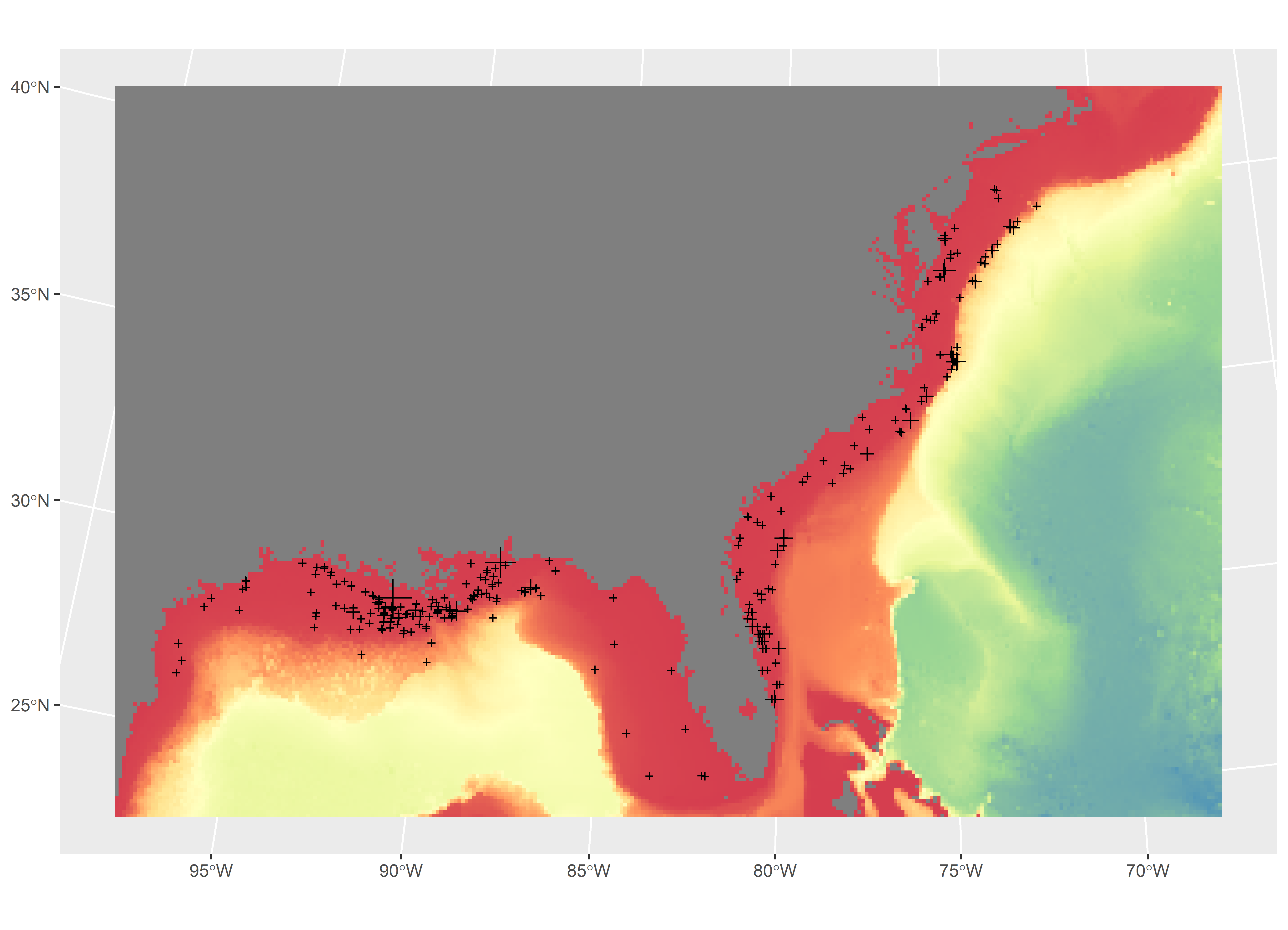 Figure S1. Sightings from SEFSC surveys relative to bathymetry.  Size scaled to number of individuals observed. Map generated in R v4.1.2 (https://cran.r-project.org/bin/windows/base/).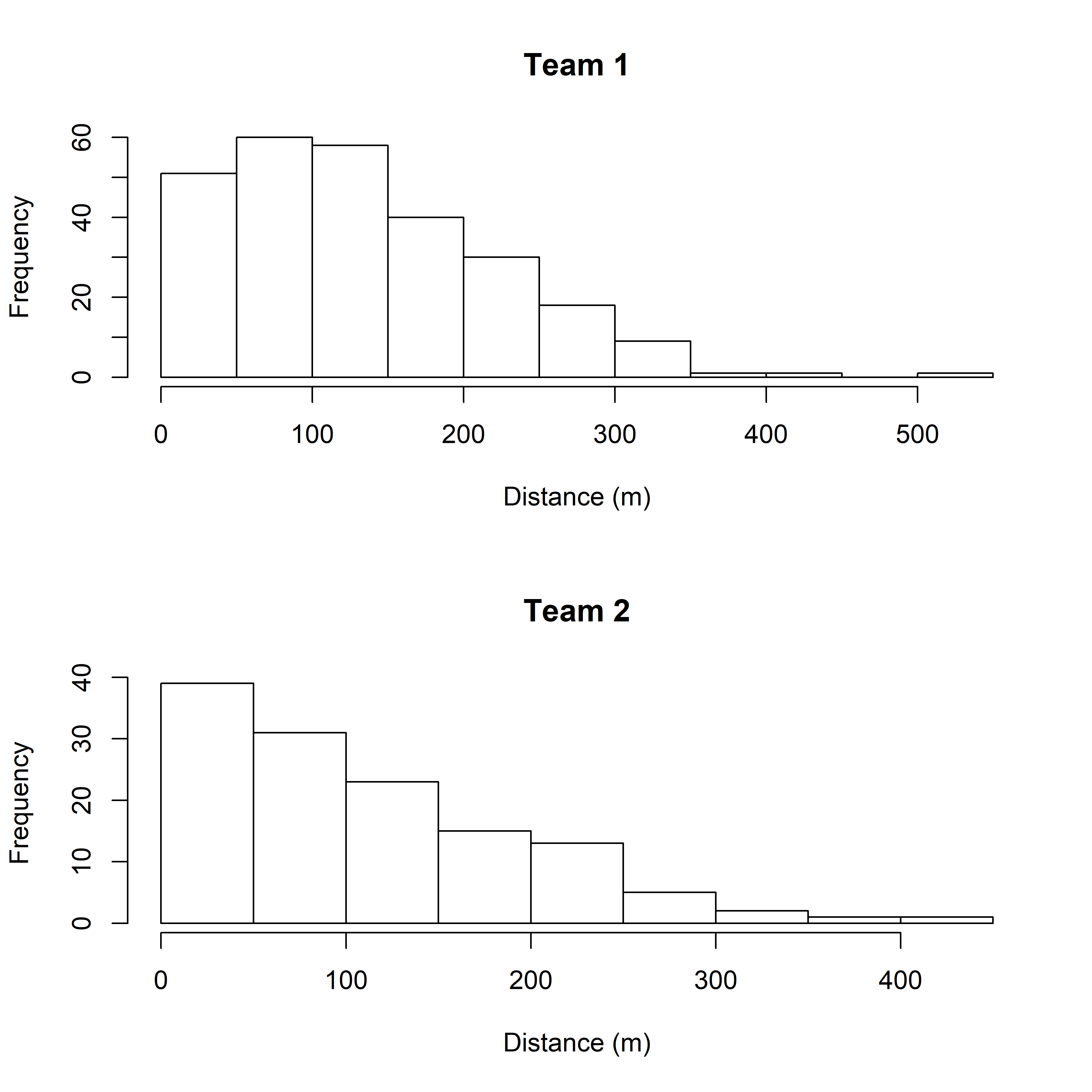 Figure S2. SEFSC survey sightings distance histograms for Team 1 and Team 2.Table S1. MCDS model outputs, with selected function in bold.AIC: Akaike Information Criterion, CVM p-value: Cramer Von-Mises Test p-value, P_a: Estimated detection probability within the truncation distance, P_a (SE): standard error in P_a, Delta_AIC: change in AIC from previous row.Table S2. MRDS Model Outputs, with selected function in bold.Results of ddf.gof (Goodness of fit testing): MR total chi-square = 17.81  P = 0.16488 with 13 degrees of freedomTotal chi-square = 26.932  P = 0.080289 with 18 degrees of freedom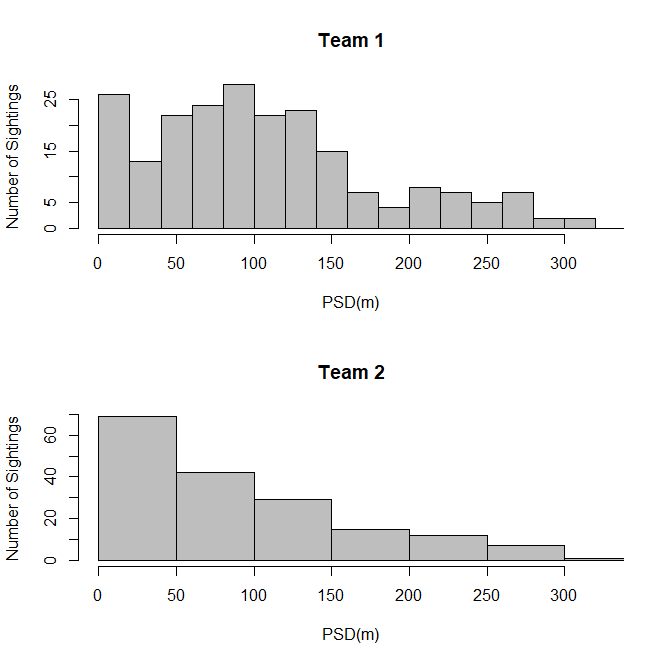 Figure S3. Perpendicular sighting distance (PSD) for dual-observer team mark-recapture sampling on combined SEFSC surveys.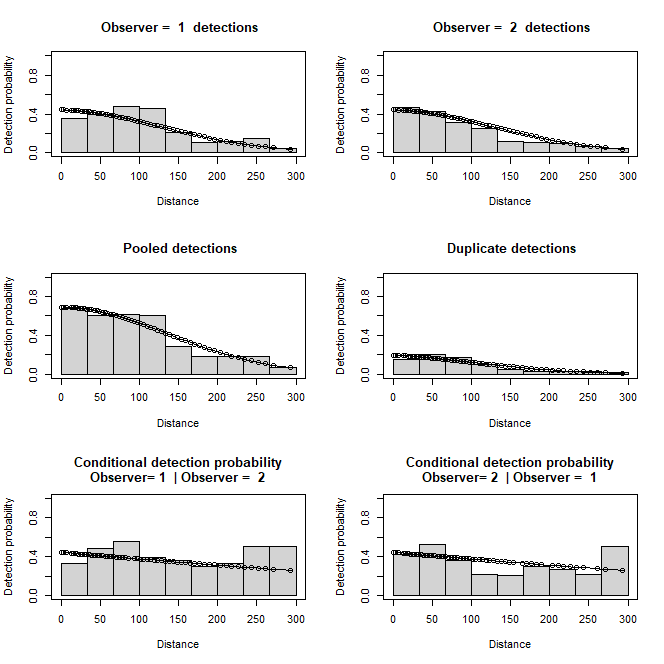 Figure S4. Detection probabilities vs. distance and conditional detection probabilities for dual-observer team mark-recapture sampling on combined SEFSC surveys.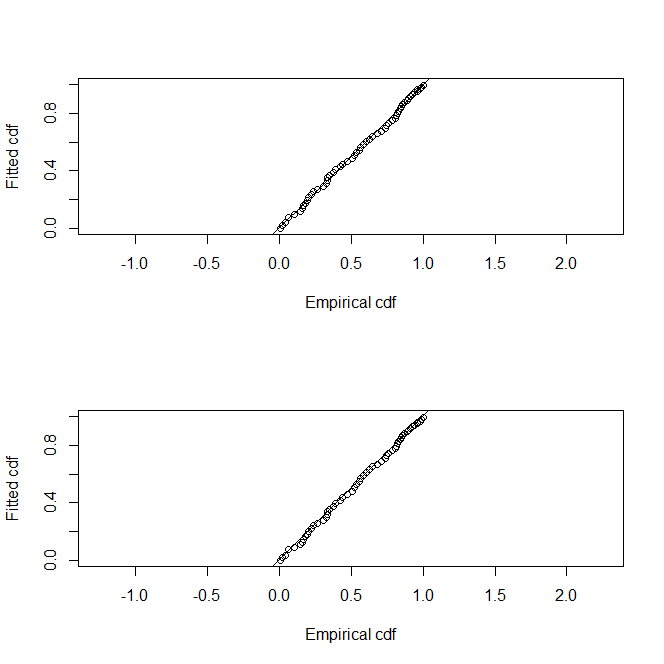 Figure S5. Q-Q plot for distance sampling function for combined SEFSC surveys.mrds.formula <- "~distance * observer + Glare"mcds.formula <- "~CloudCover"#Set best modelmrds.best <-mrds::ddf(method='io',dsmodel=~mcds(key= ds.key, formula = mcds.formula),                mrmodel=~glm(link='logit',formula= mrds.formula), data=sight,                 meta.data=list(binned=F, width = RT.distance))summary(mrds.best)Summary for io.fi object Number of observations   :  314 Number seen by primary   :  213 Number seen by secondary :  174 Number seen by both      :  73 AIC                      :  663.0573 Conditional detection function parameters:                      estimate          se(Intercept)       -0.930701017 0.472932805distance           0.003431083 0.003663183observer           0.100996057 0.230822783Glare              0.839444818 0.308622813distance:observer -0.004173455 0.001904360                        Estimate         SE        CVAverage primary p(0)   0.4104155 0.06516574 0.1587799Average secondary p(0) 0.4340387 0.06451705 0.1486435Average combined p(0)  0.6563283 0.06961203 0.1060628Summary for ds object Number of observations :  314 Distance range         :  0  -  300 AIC                    :  3471.91 Detection function: Hazard-rate key function Detection function parameters Scale coefficient(s):                 estimate         se(Intercept)  5.08359222 0.11249675CloudCover  -0.06728108 0.04479493Shape coefficient(s):              estimate        se(Intercept) 1.053164 0.1812558           Estimate         SE         CVAverage p 0.5998223 0.03216317 0.05362117Summary for io objectTotal AIC value :  4134.967                        Estimate           SE        CVAverage p             0.3936804   0.04689548 0.1191207N in covered region 797.6013305 101.44847473 0.1271920NARWC Surveys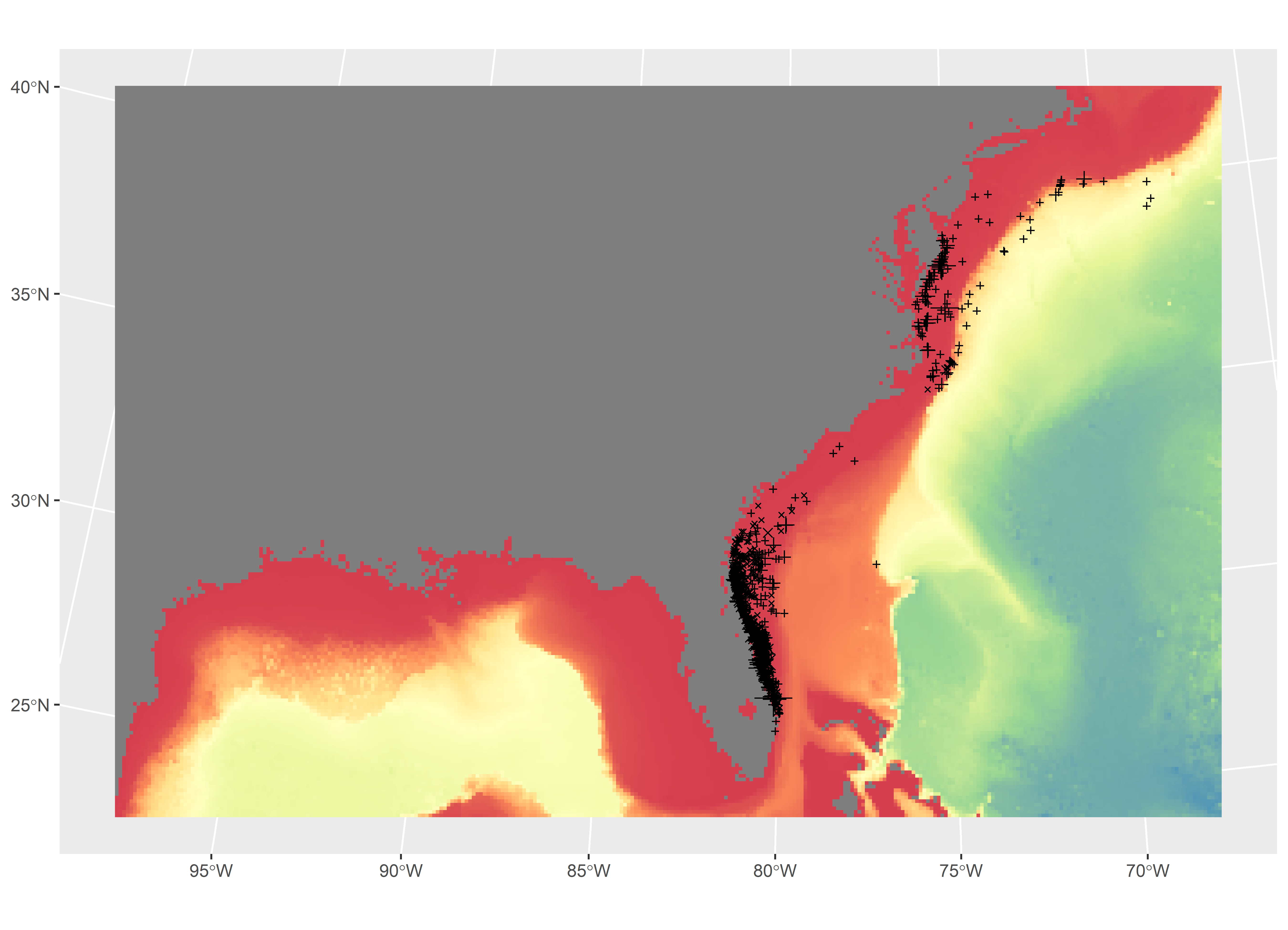 Figure S6. Sightings from NARWC surveys relative to bathymetry.  Size scaled to number of individuals observed. Map generated in R v4.1.2 (https://cran.r-project.org/bin/windows/base/).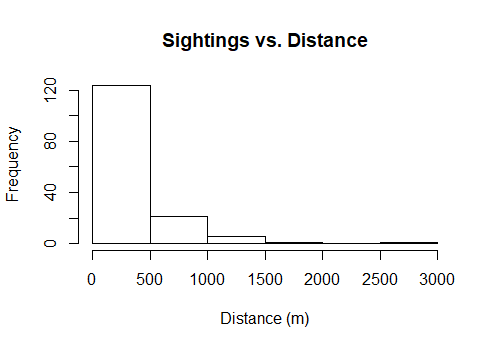 Figure S7. Sightings vs. perpendicular distance for on-transect distance-sampling NARWC surveys on the Skymaster platform.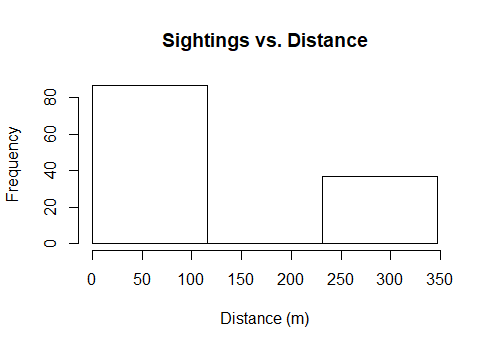 Figure S8. Right-truncated (80% Quartile = 348 m) sightings vs. perpendicular distance for on-transect distance-sampling NARWC surveys on the Skymaster platform.quantile(narwc.sightings$distance,c(0.75,0.8,0.85,0.9,0.975)) #distance doubles between 80%-85%, seems unrealistic; SEFSC survey RT.distance was 300, so going with 348 m here.    75%     80%     85%     90%   97.5%  347.25  347.25  694.50  694.50 1157.50 Table S3. Distance-sampling function outputs for NARWC surveys on Skymaster platform, with selected function in bold.hn: half-normal, hr: hazard rate, cos: cosine, poly: polynomialModel with SeaState only selected.  Although including both CloudCover and Glare improved the distance function, these variables were not available on most non-distance sampled Skymaster flights; SeaState was always available and appeared to make a difference (see below).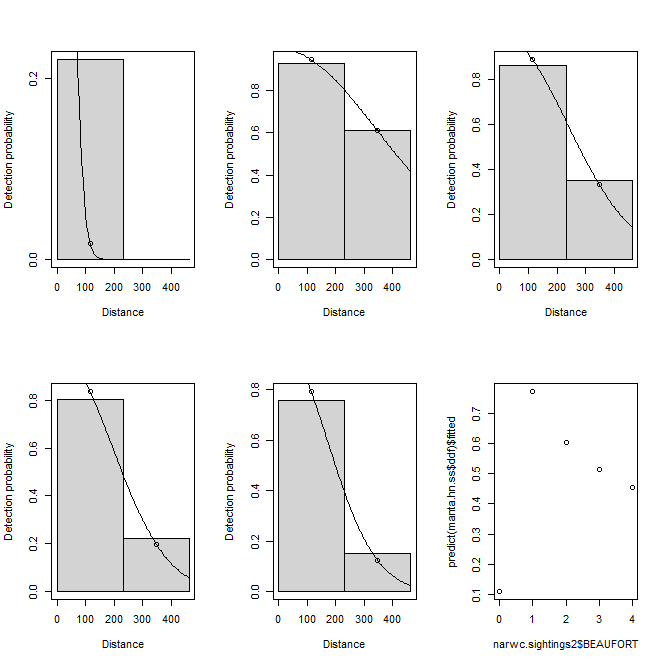 Figure S9. Final NARWC Skymaster distance-sampling functional fits to Beaufort Sea States 0-4.  Note the reduced detection probability with flat water and gradual reduction in sighting probability at distance as sea states increase from 1.> manta.hn.ss<-ds(narwc.sightings2, formula=~as.factor(BEAUFORT), key="hn", adjustment="cos")Columns "distbegin" and "distend" in data: performing a binned analysis...Model contains covariate term(s): no adjustment terms will be included.Fitting half-normal key functionAIC= 155.07No survey area information supplied, only estimating detection function.> summary(manta.hn.ss)Summary for distance analysis Number of observations :  124 Distance range         :  0  -  463 Model : Half-normal key function AIC   : 155.0696 Detection function parametersScale coefficient(s):                       estimate       se(Intercept)          3.705950 400.3919as.factor(BEAUFORT)1 2.150722 400.6671as.factor(BEAUFORT)2 1.752356 400.6429as.factor(BEAUFORT)3 1.556526 400.6270as.factor(BEAUFORT)4 1.426675 400.6178                       Estimate          SE       CVAverage p             0.5549046    26.99503 48.64806N in covered region 223.4618524 10870.99465 48.64810> ddf.gof(manta.hn.ss$ddf) #Cramer-von Mises p>0.05, so adequate fitGoodness of fit results for ddf objectChi-square tests              [0,232]    (232,463]        TotalObserved  8.70000e+01 3.700000e+01 1.240000e+02Expected  8.70000e+01 3.700000e+01 1.240000e+02Chisquare 2.77284e-14 6.519922e-14 9.292763e-14No degrees of freedom for testFigure S10.  Sightings of manta and other mobulid rays by Normandeau Associates/APEM surveys. Map generated in ArcMap 10.8.1. Basemap used with permission from ESRI Ocean Basemap and its partners.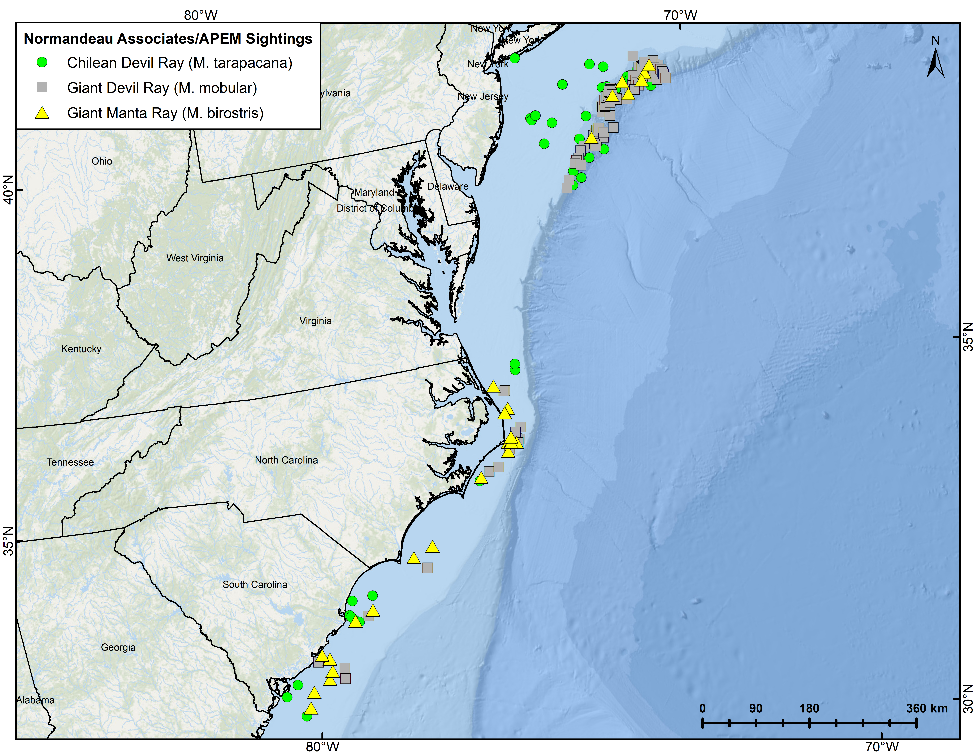 Figure S11. Time series of Chlorophyll-a satellite measures within study area, 2003 to 2019. Map generated in R v4.1.2 (https://cran.r-project.org/bin/windows/base/).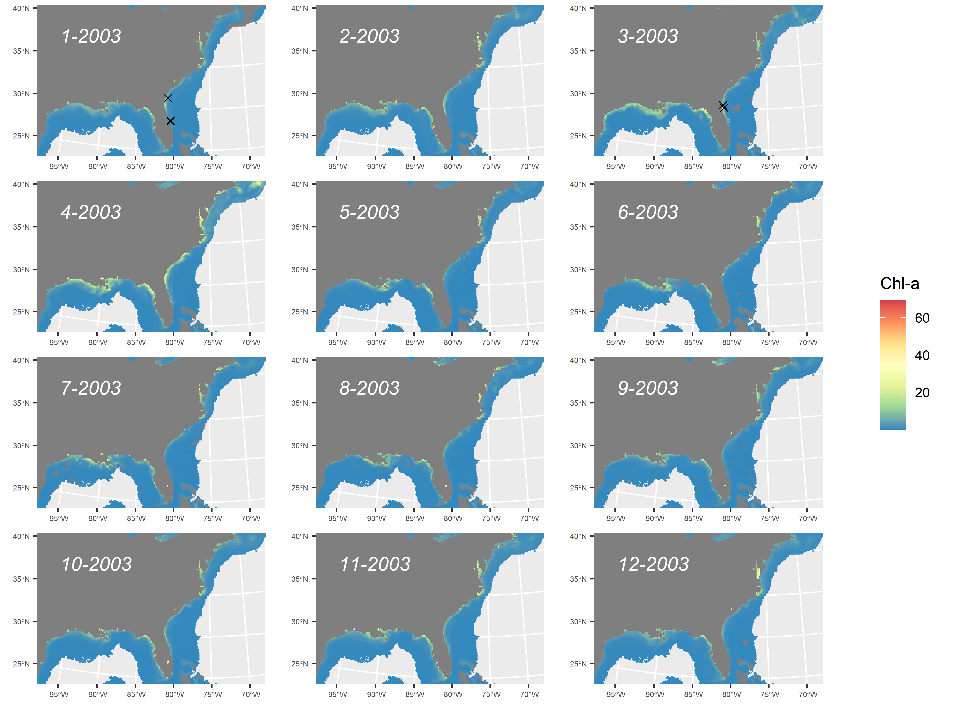 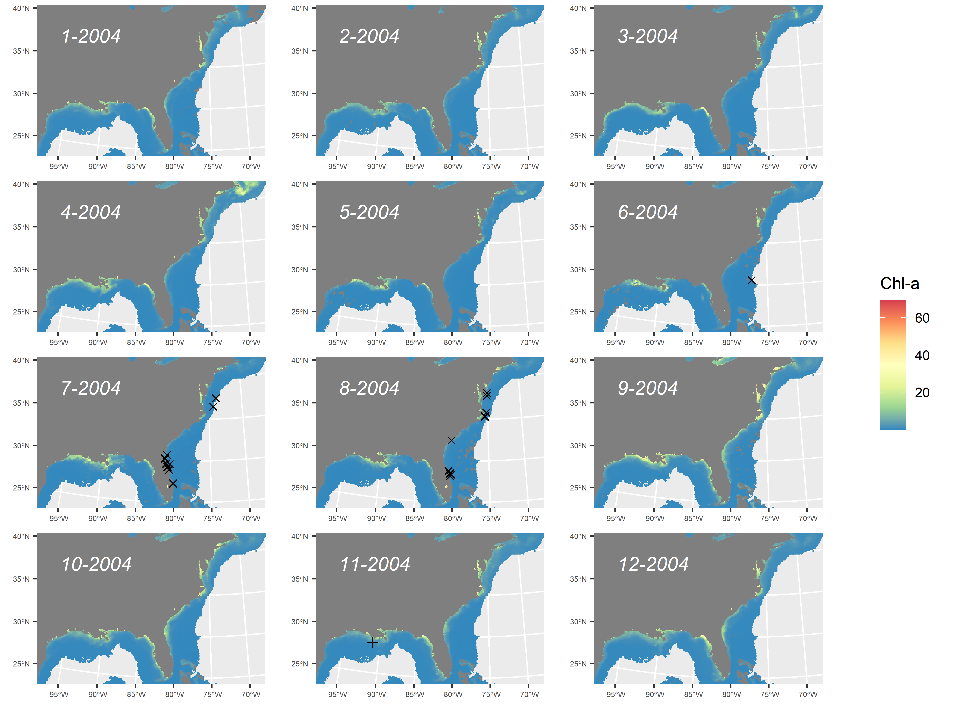 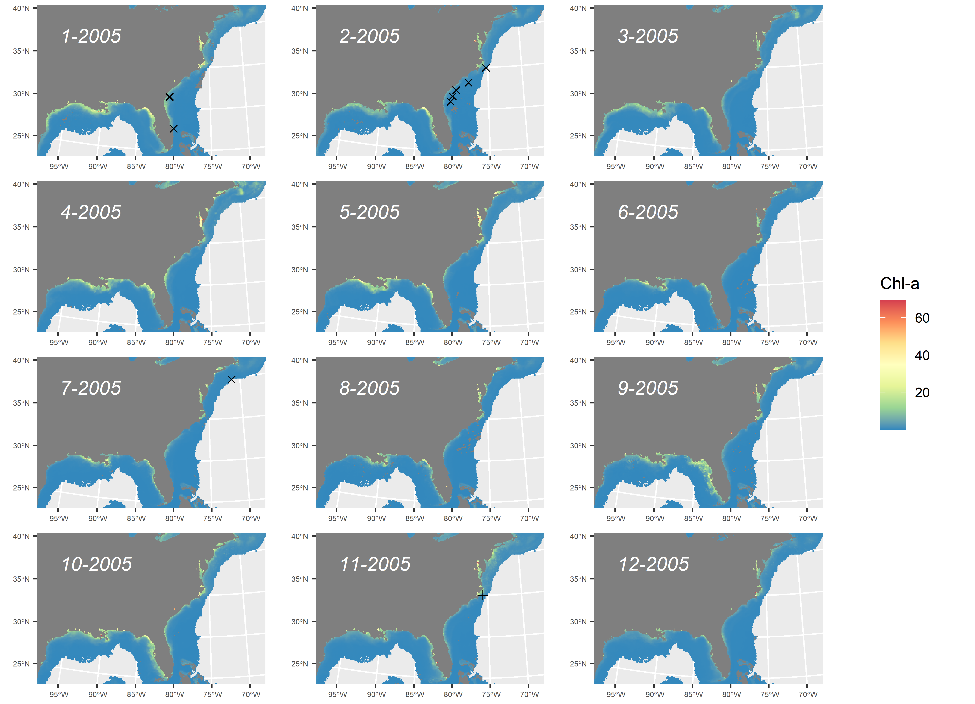 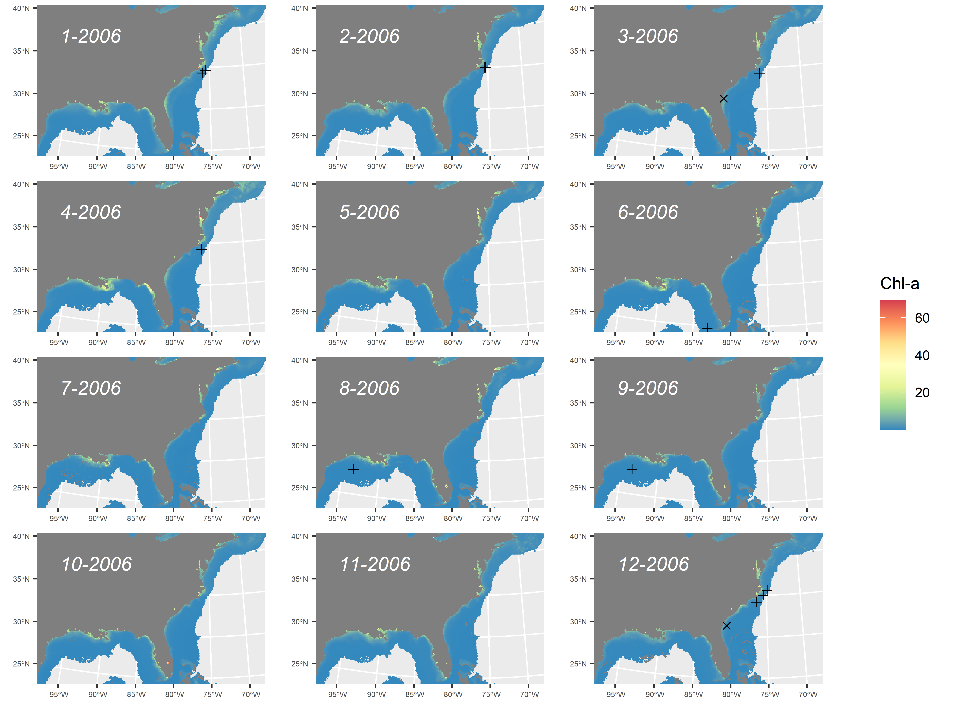 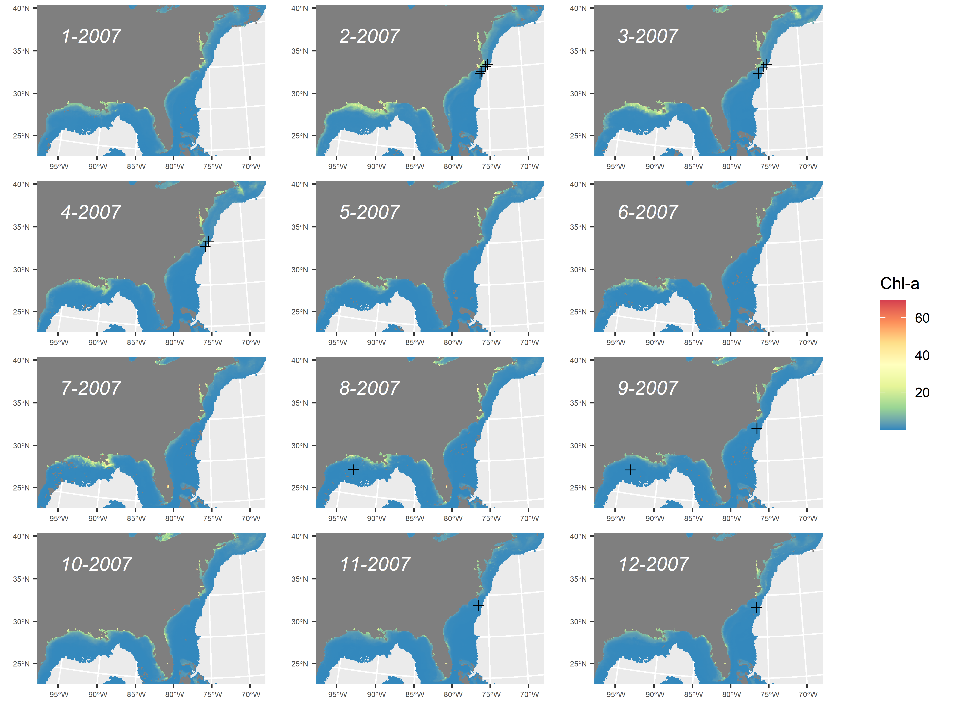 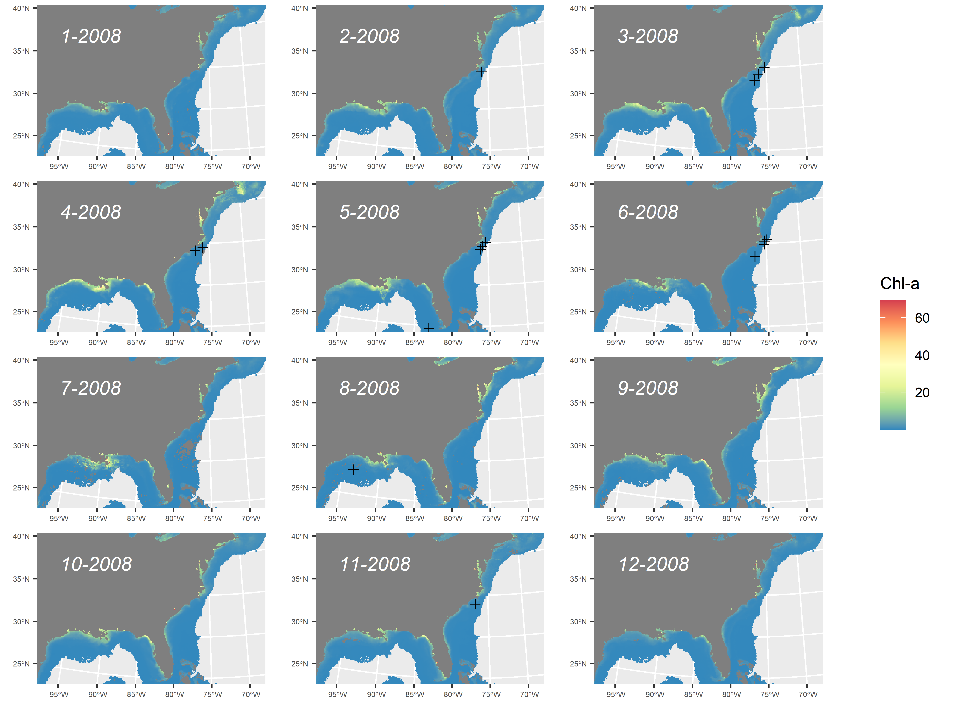 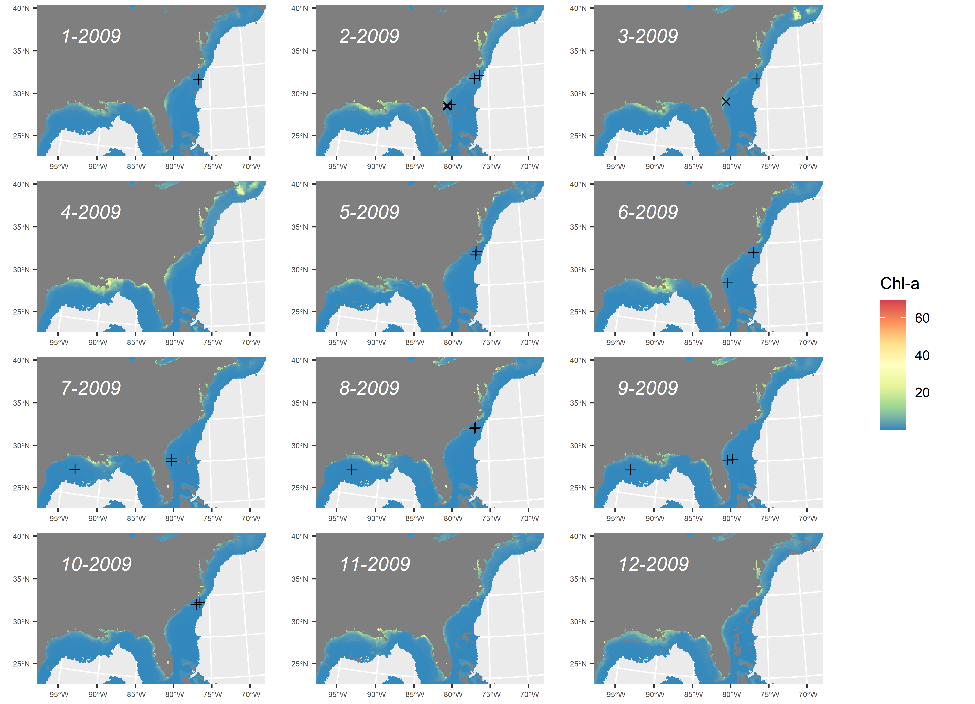 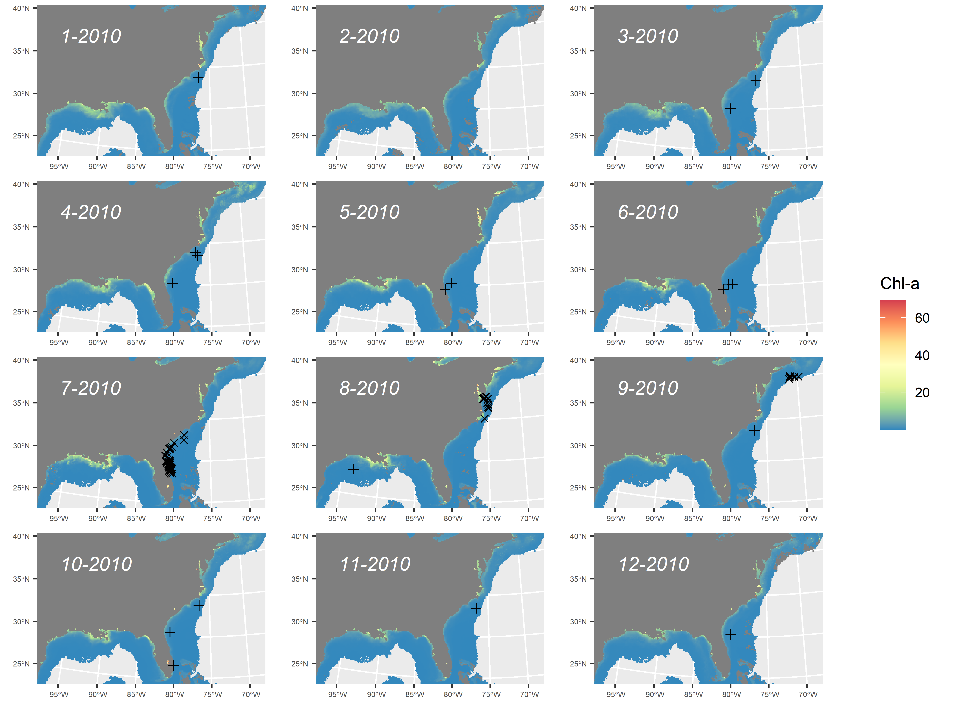 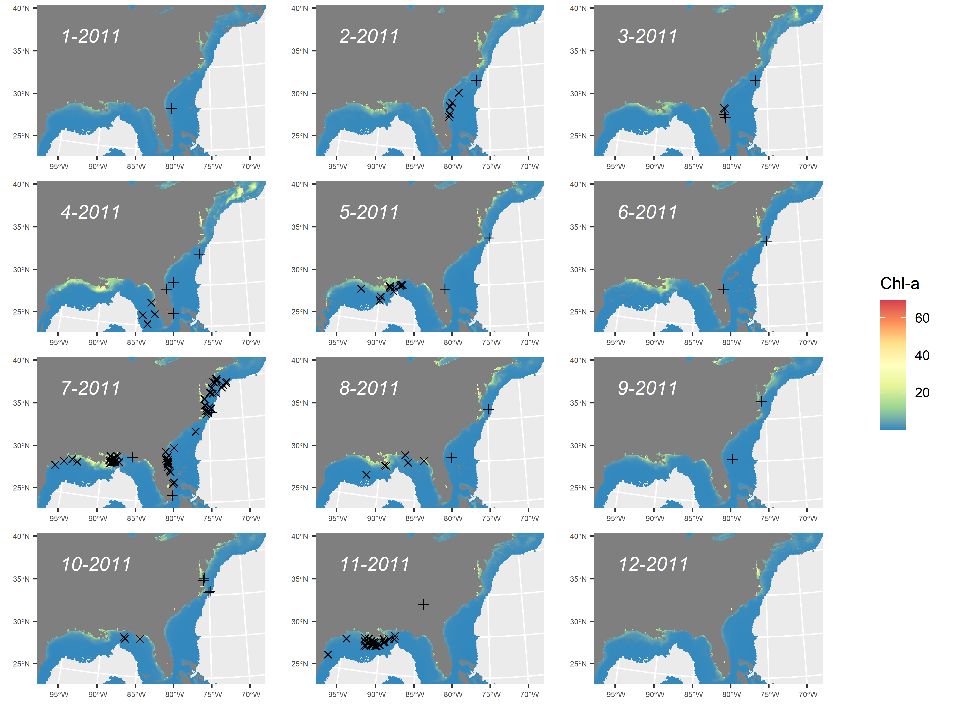 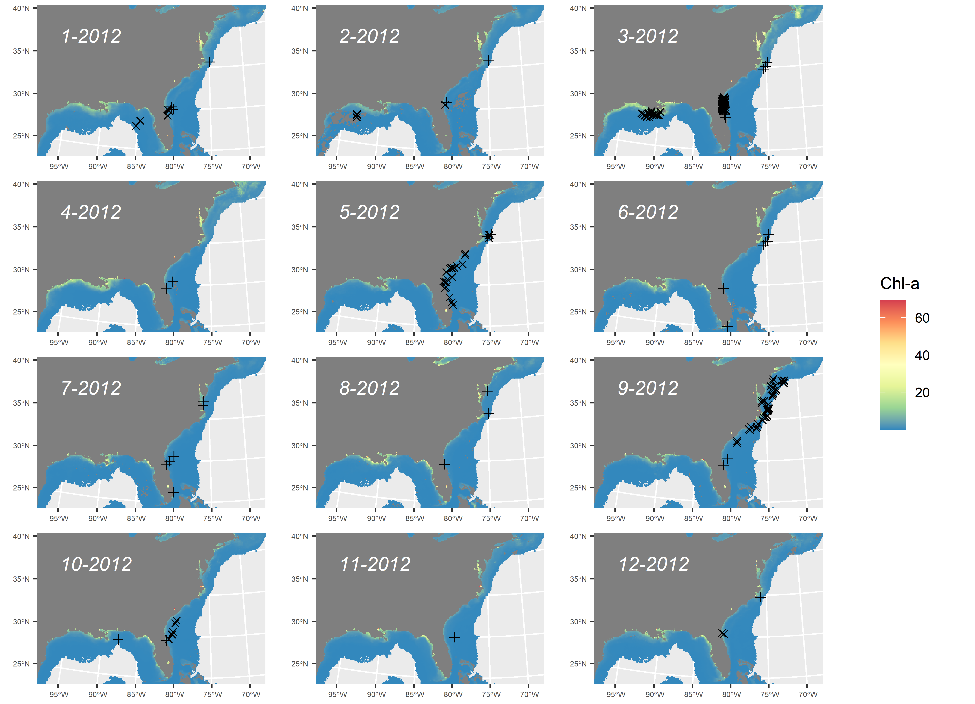 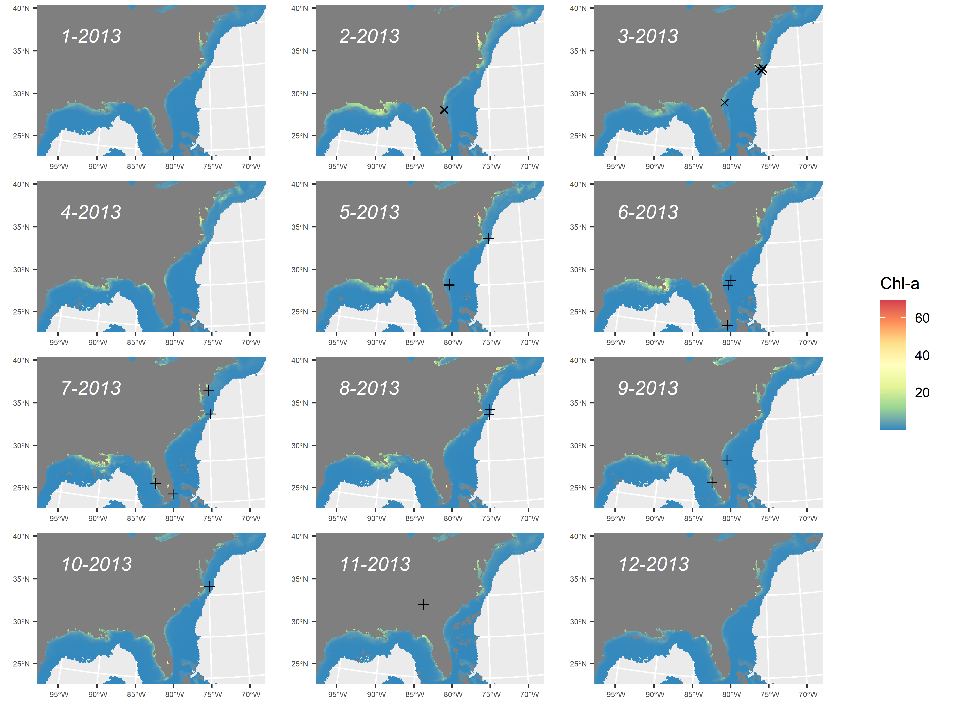 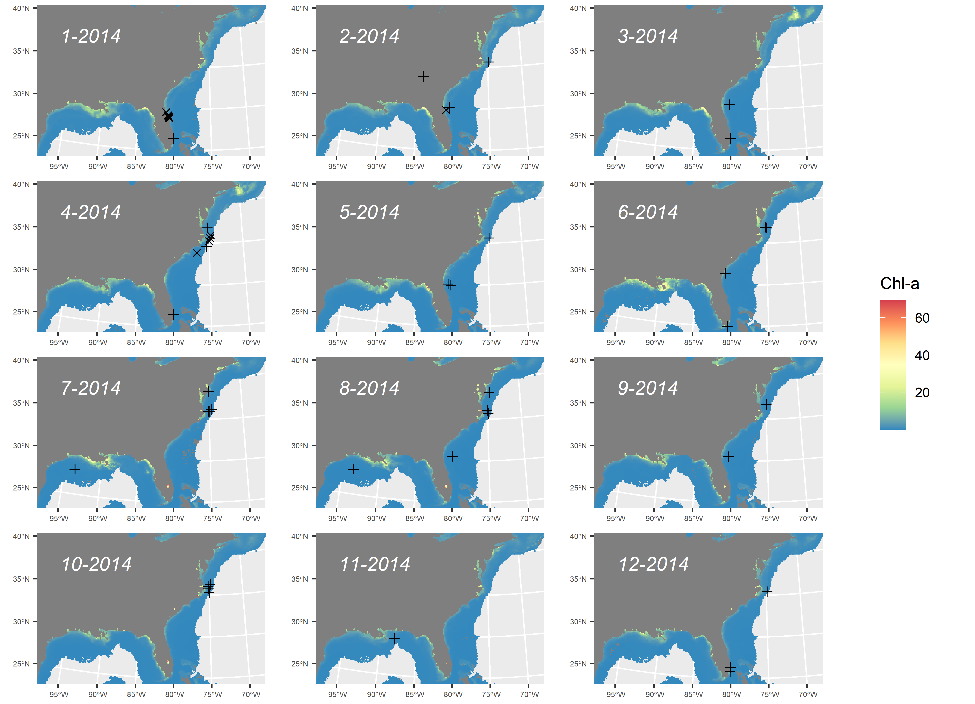 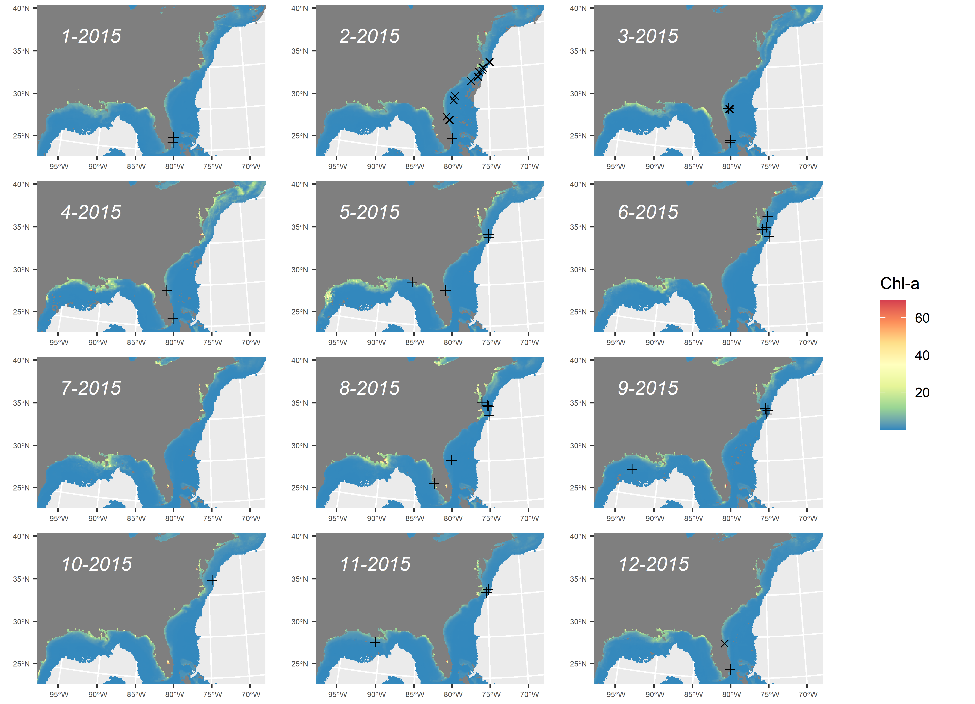 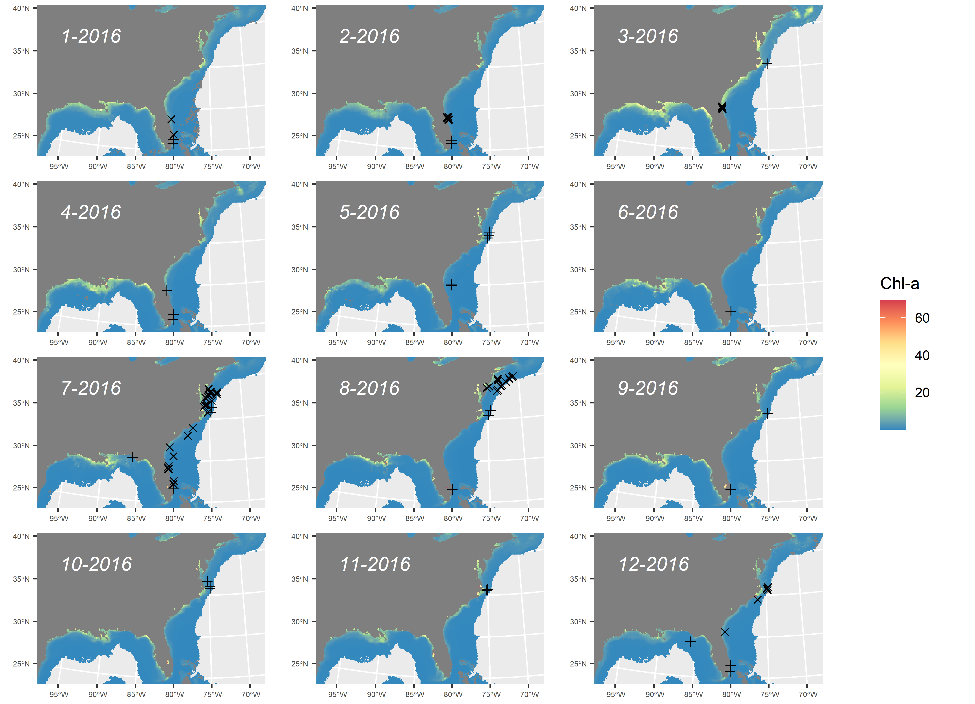 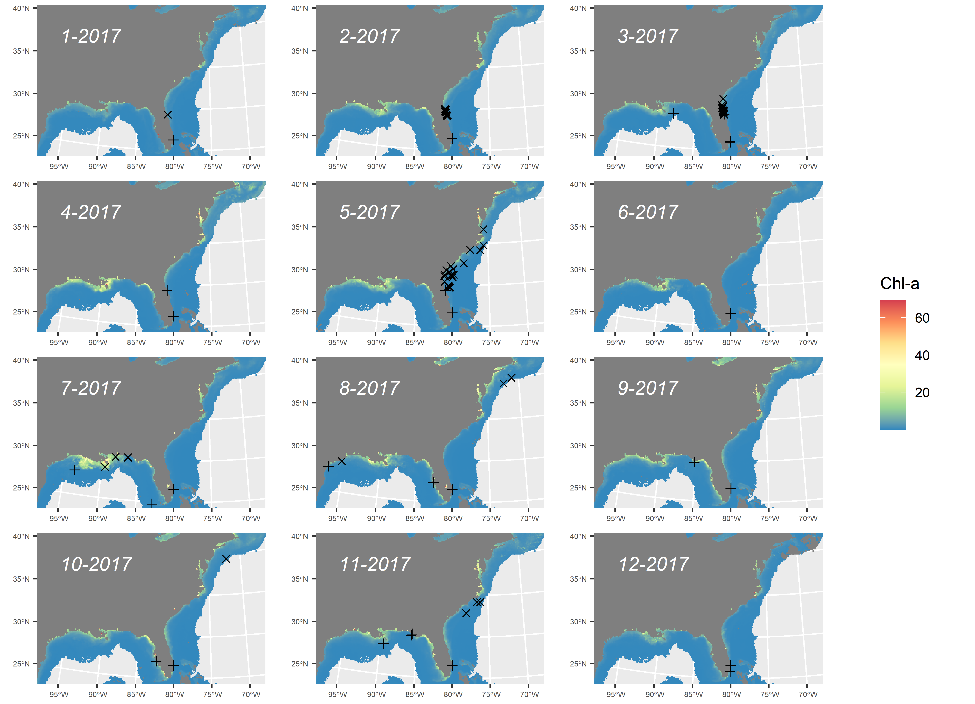 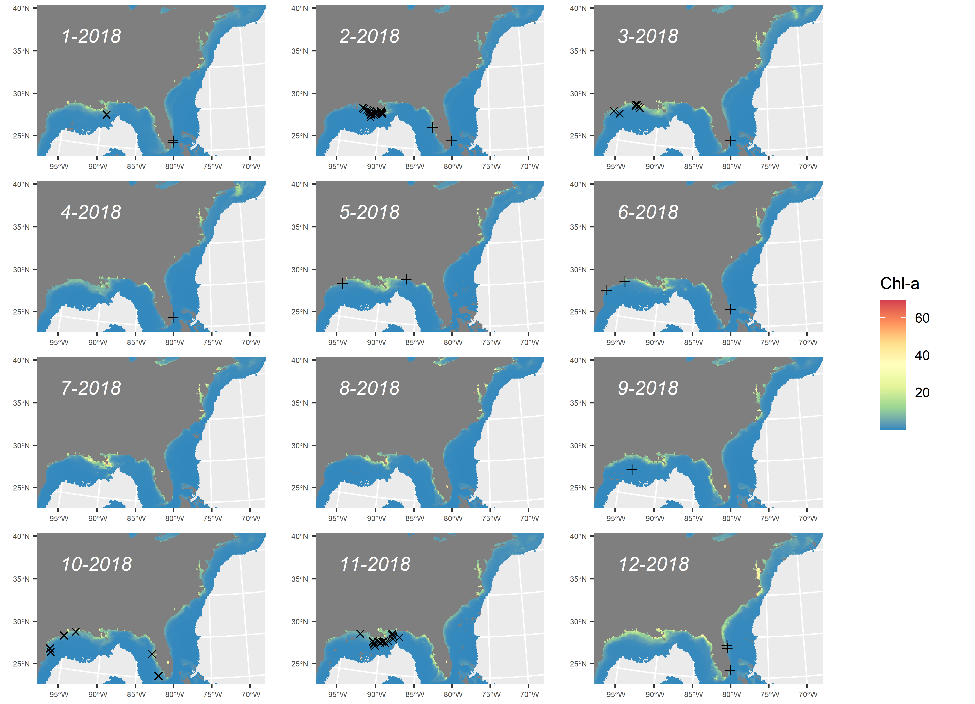 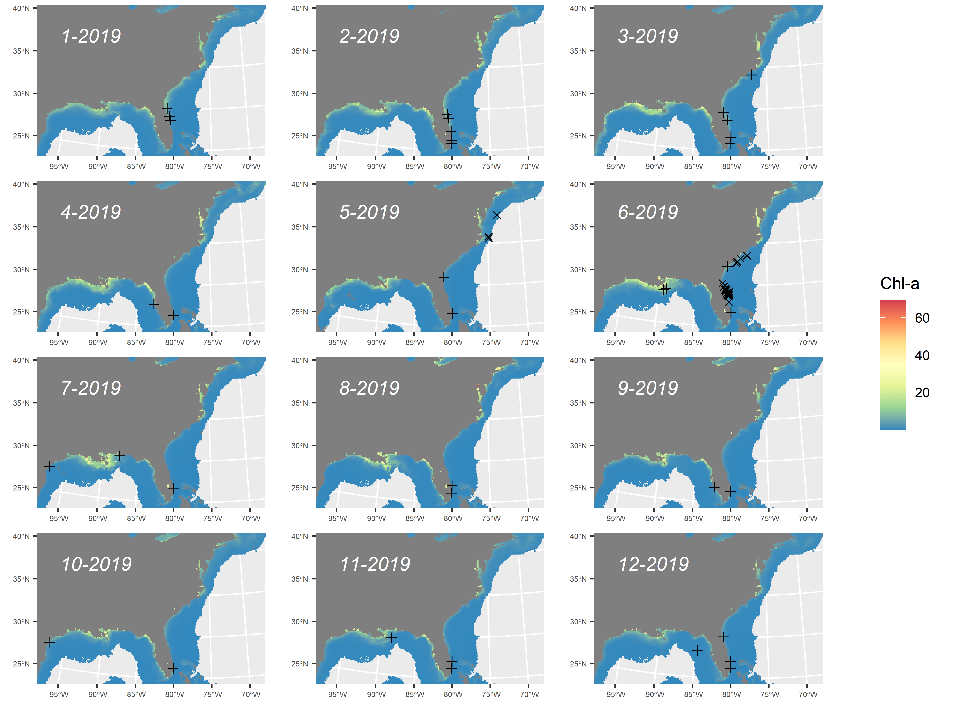 Figure S12. Time series of predicted probability of occurrence for manta rays for SEFSC model for monthly average environmental conditions 2003 to 2019 with overlay of internal (X) and external (+) validation points. Map generated in R v4.1.2 (https://cran.r-project.org/bin/windows/base/).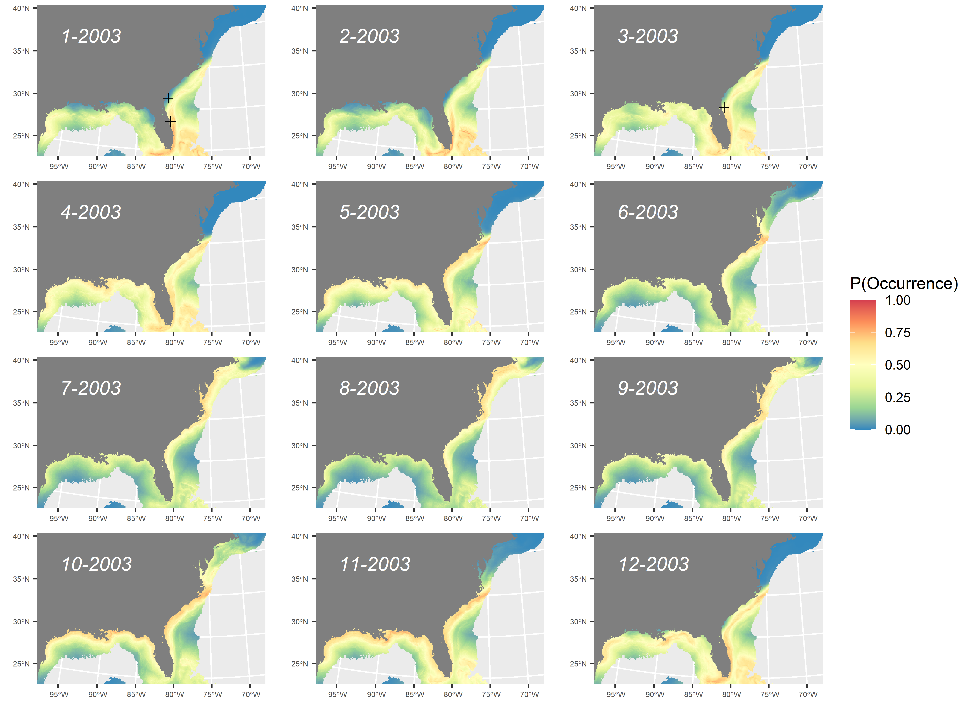 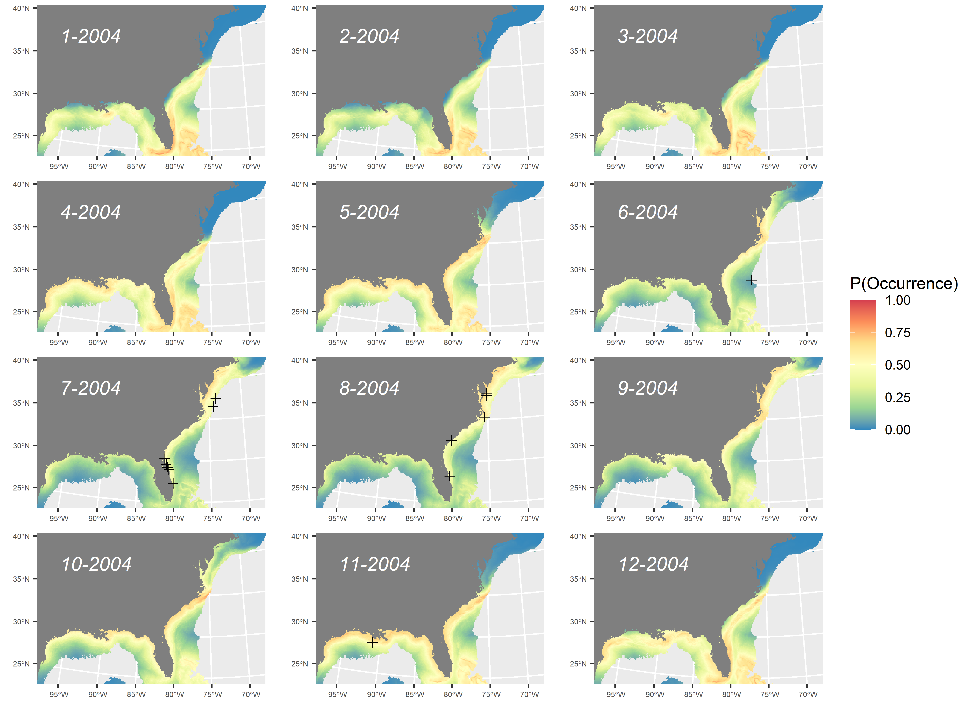 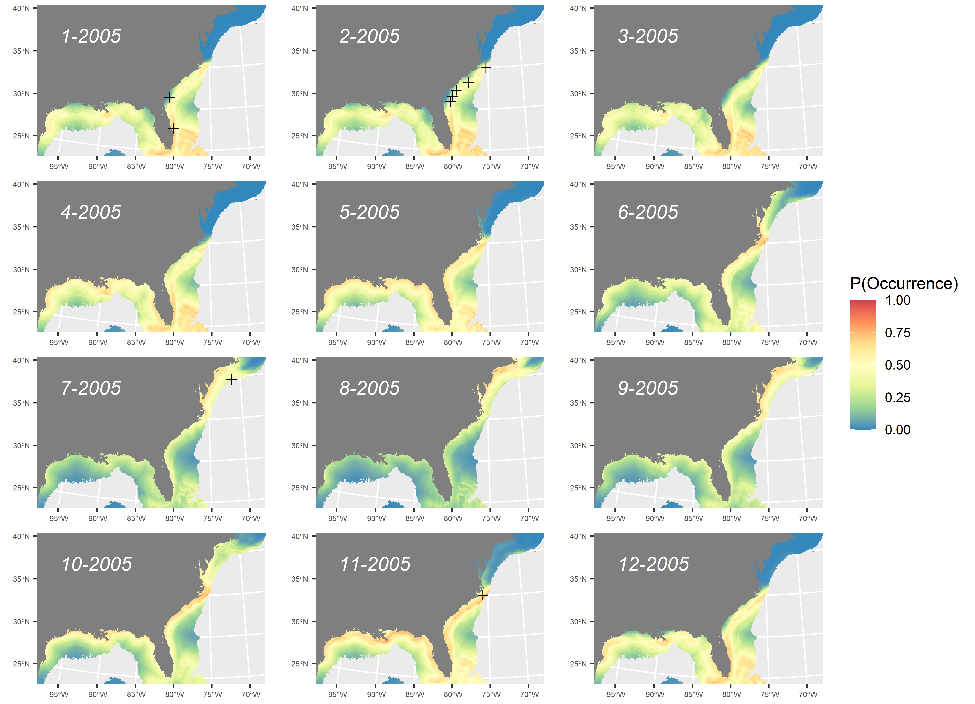 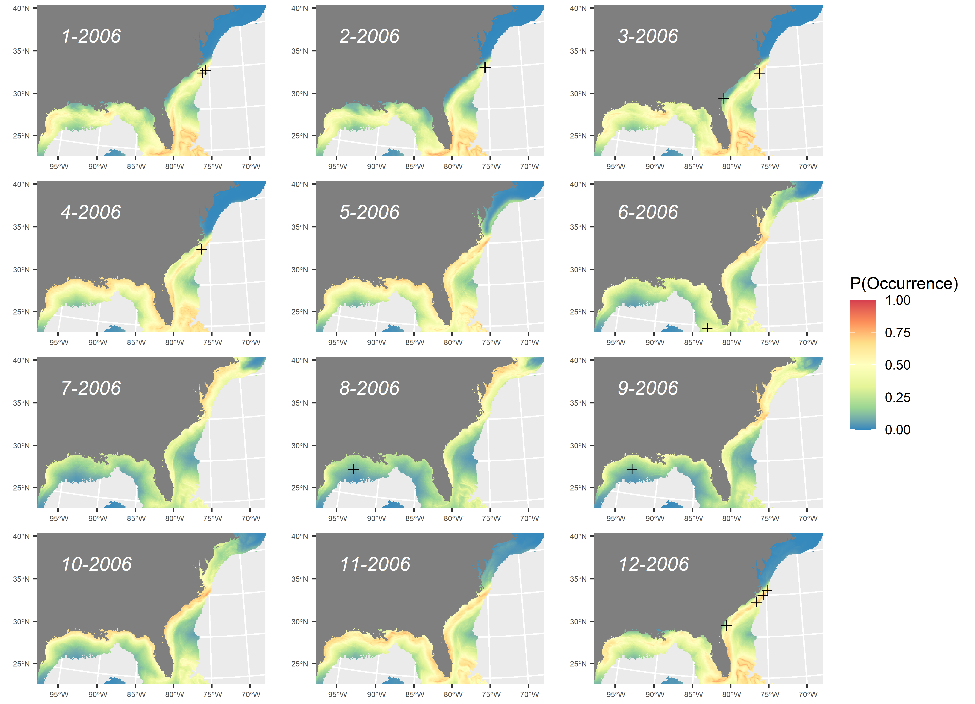 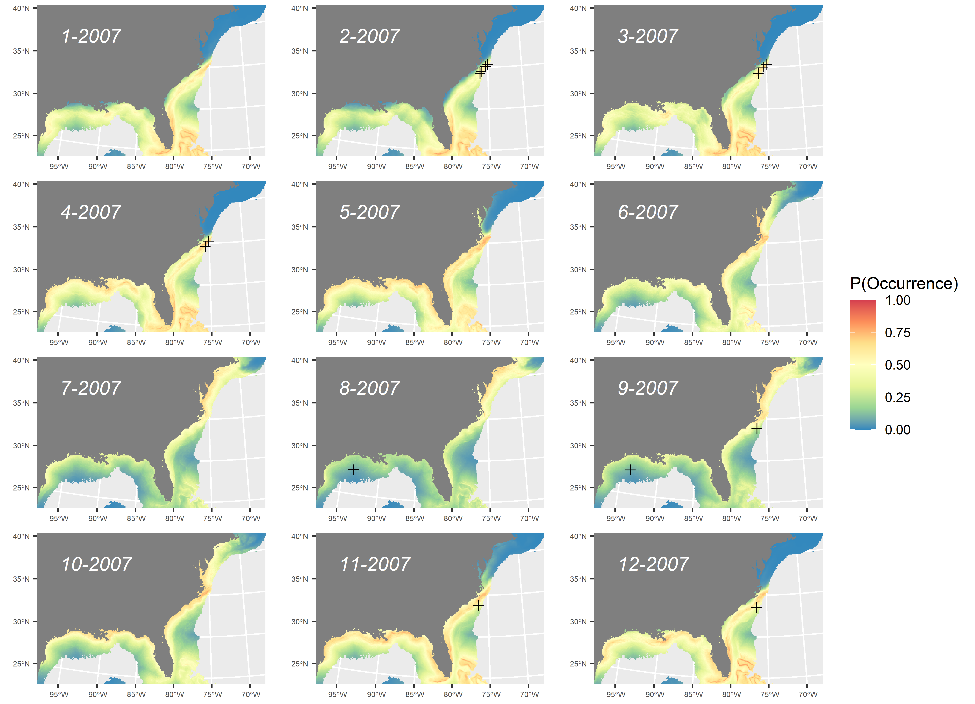 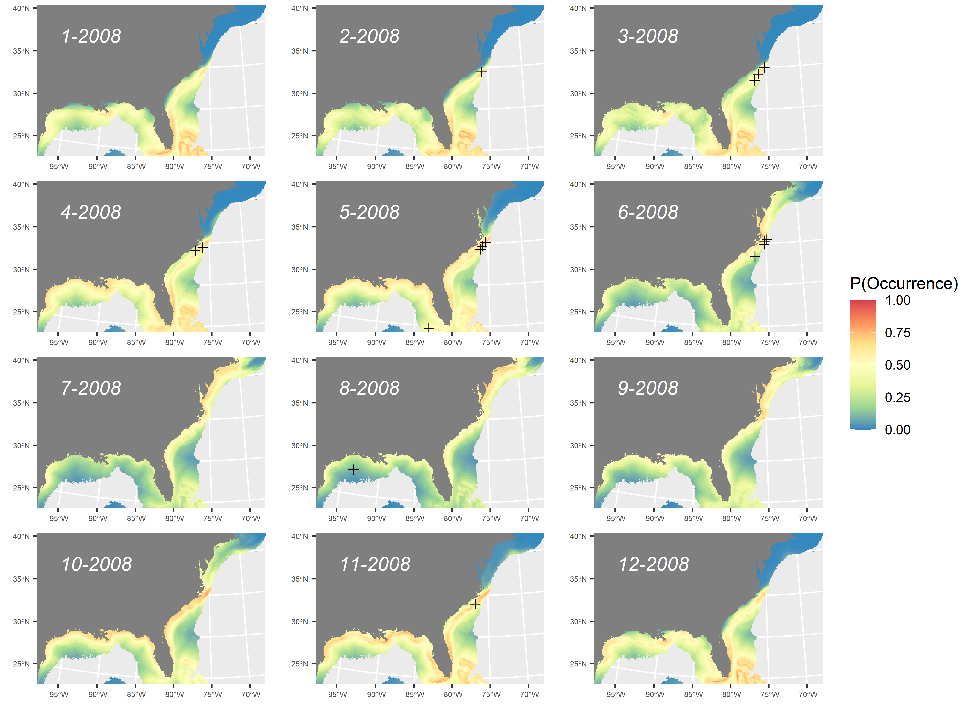 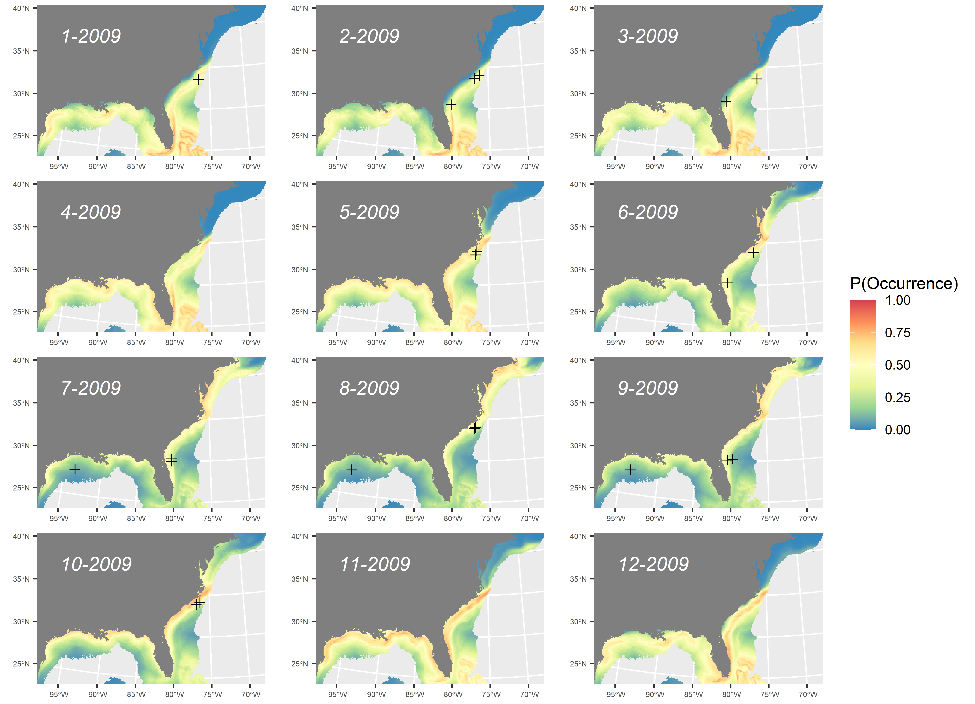 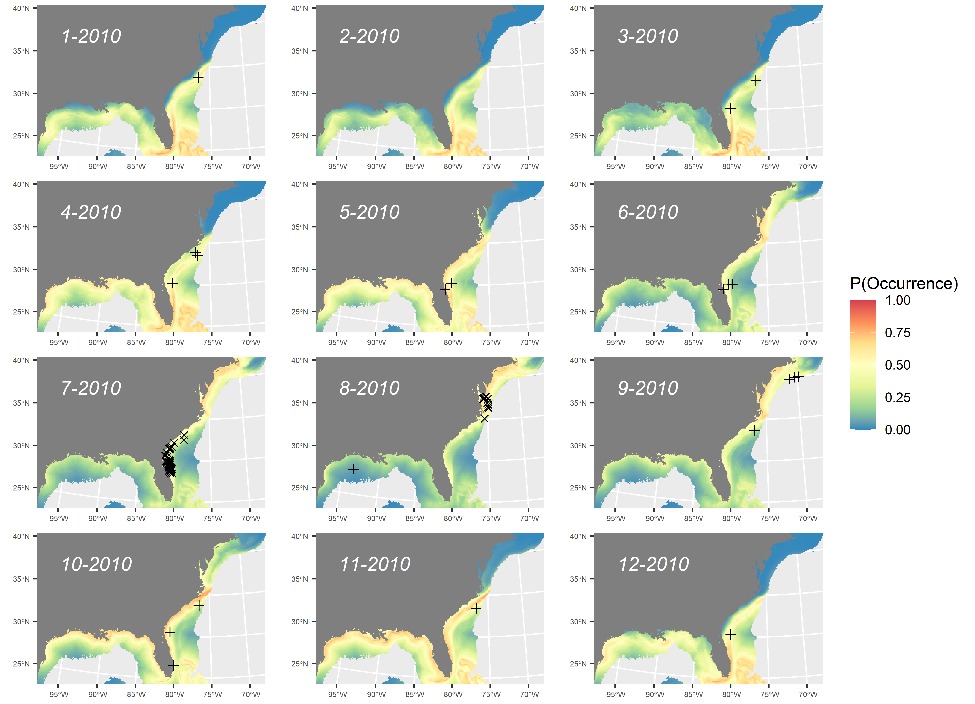 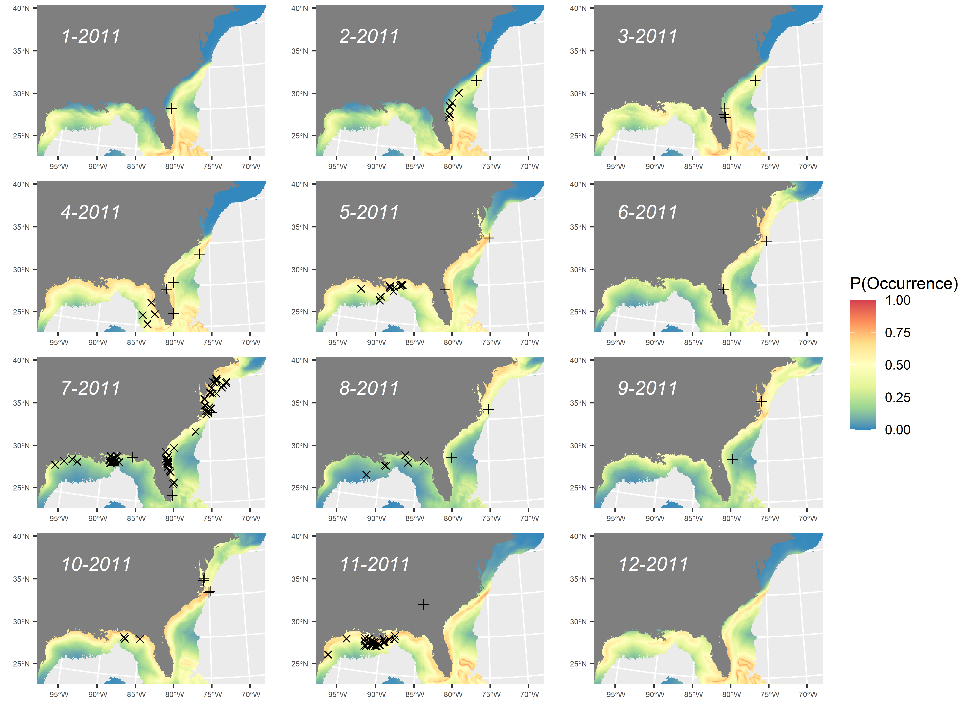 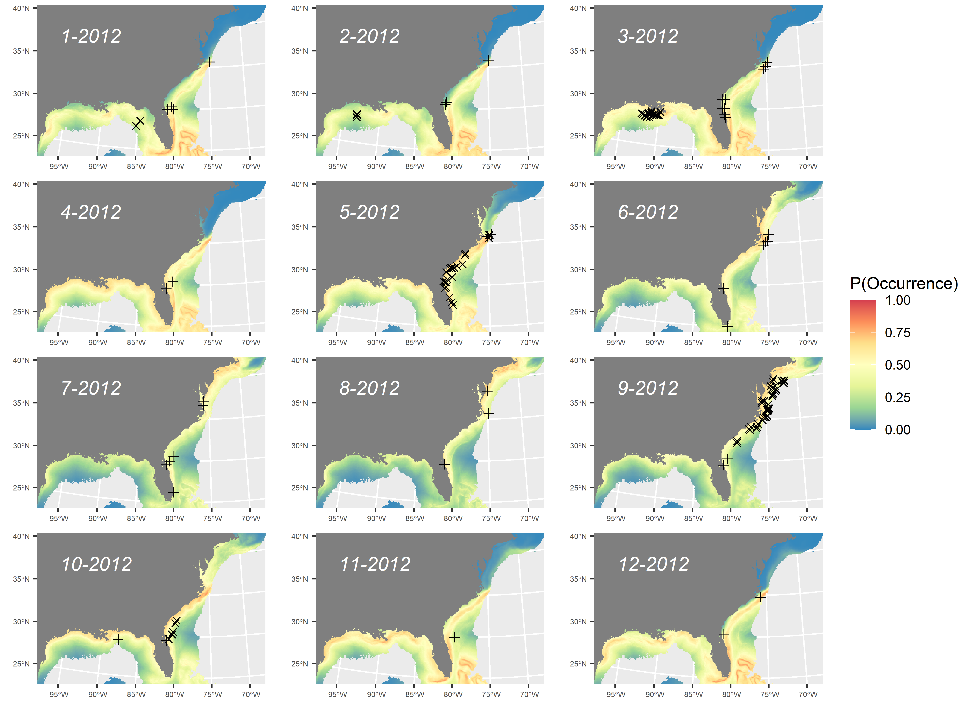 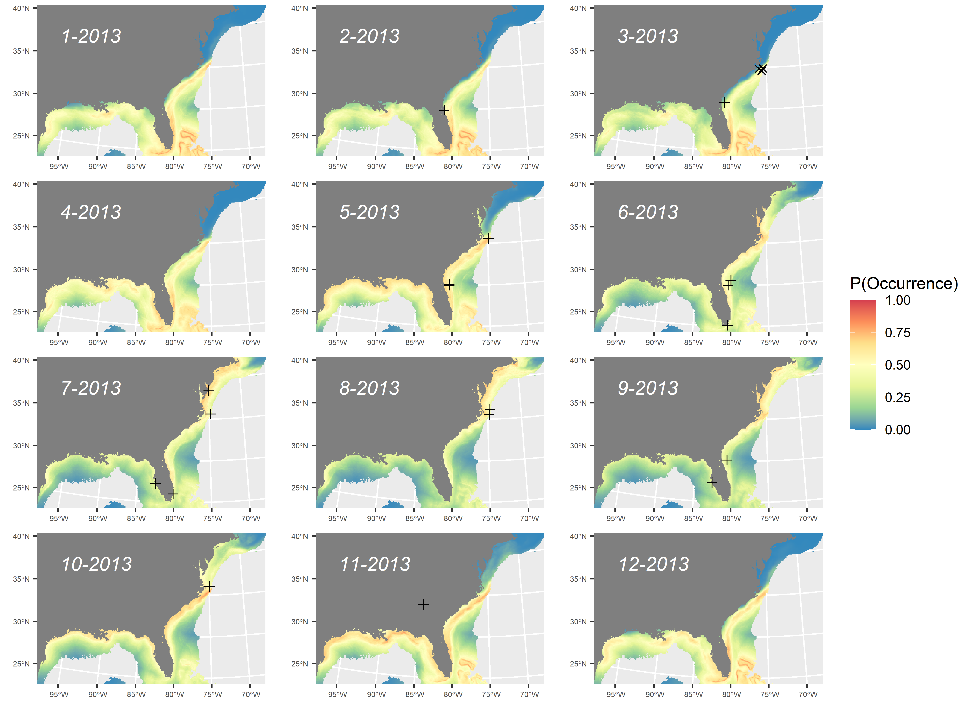 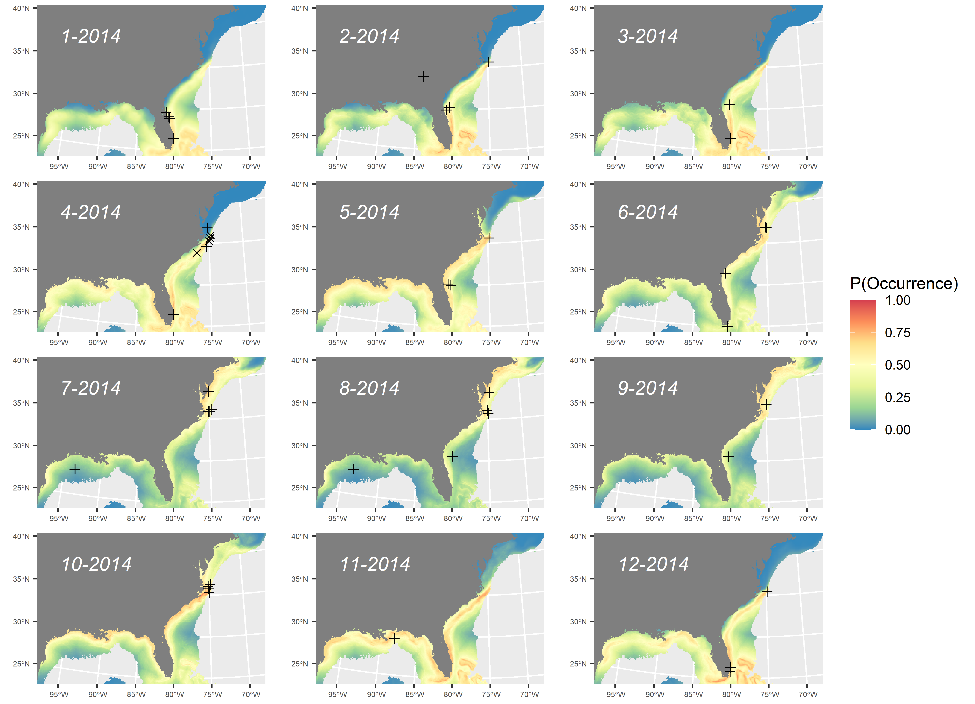 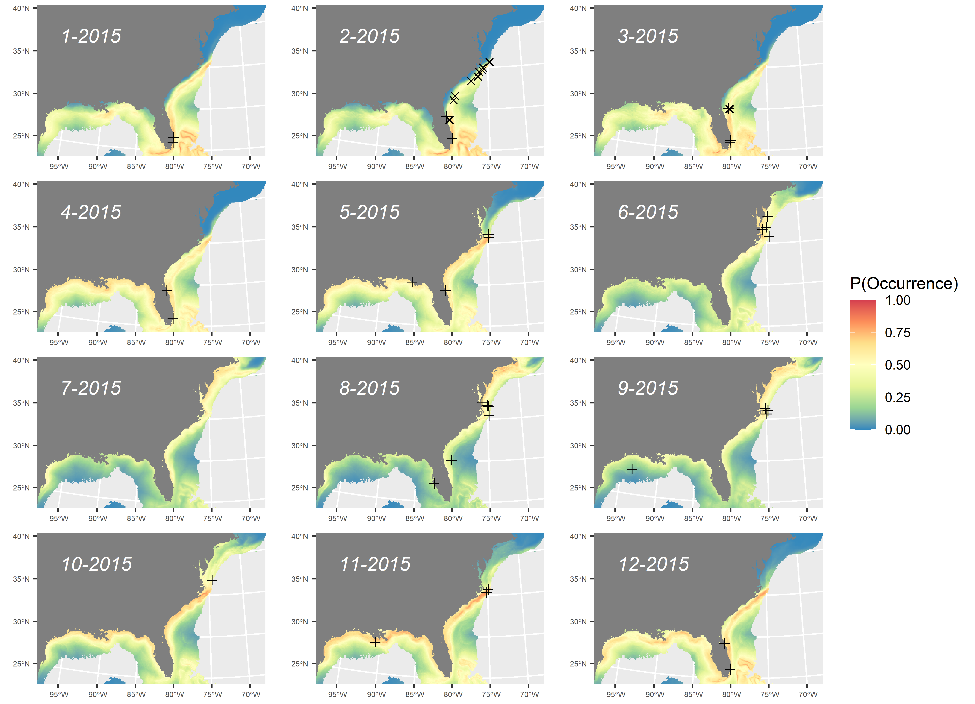 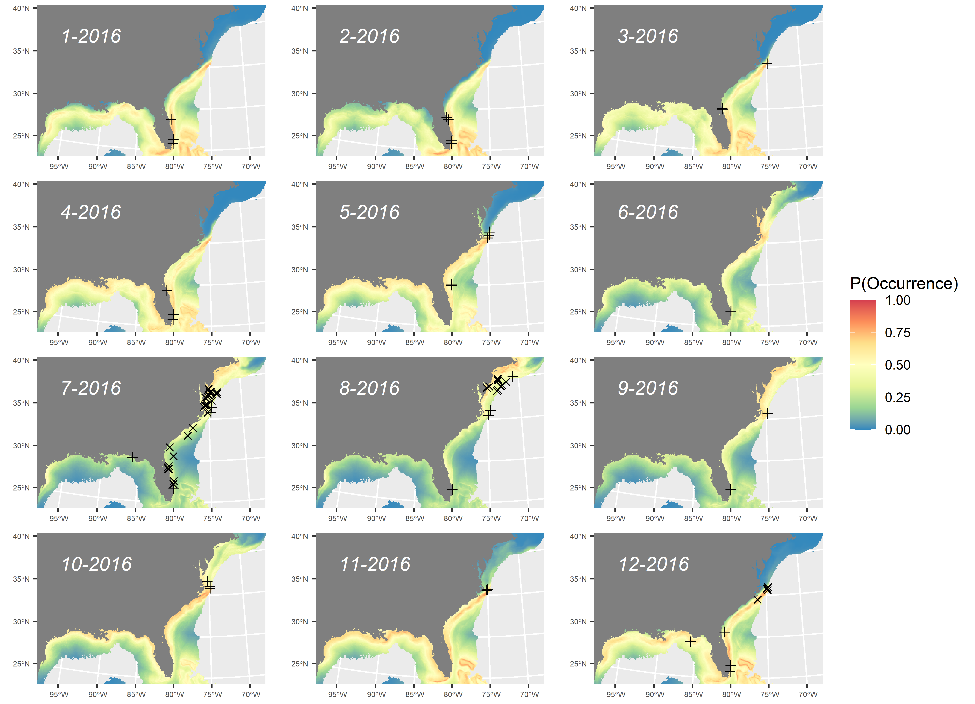 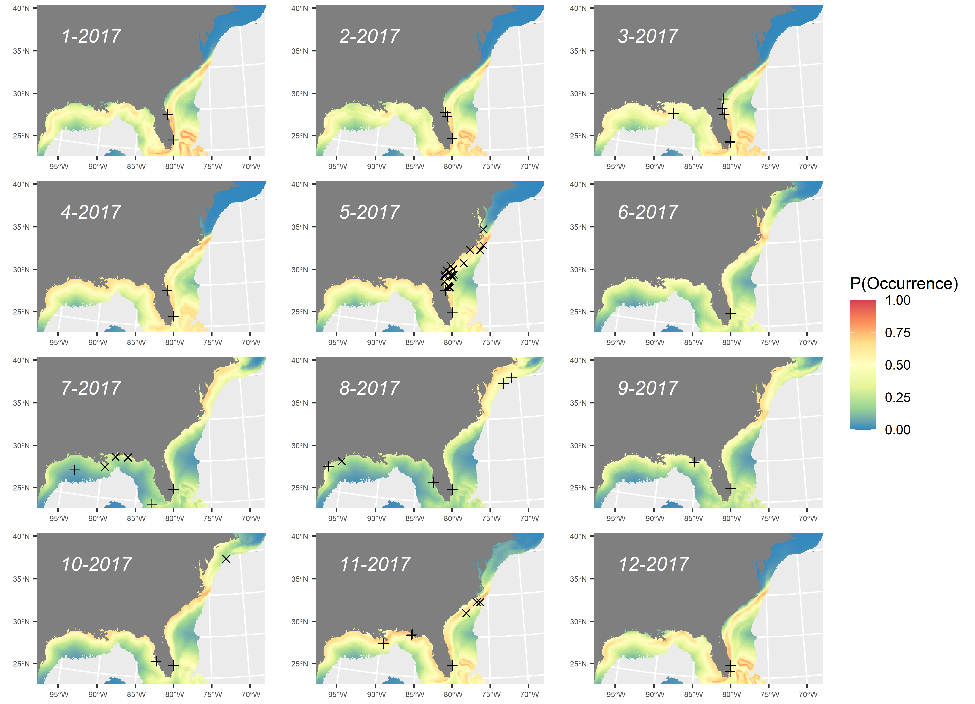 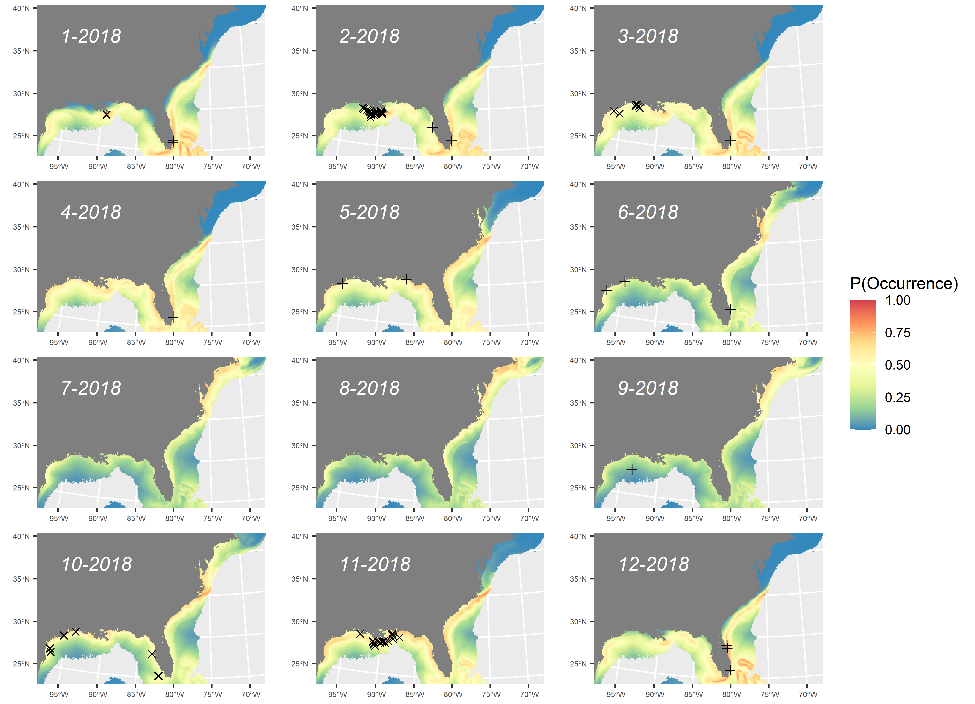 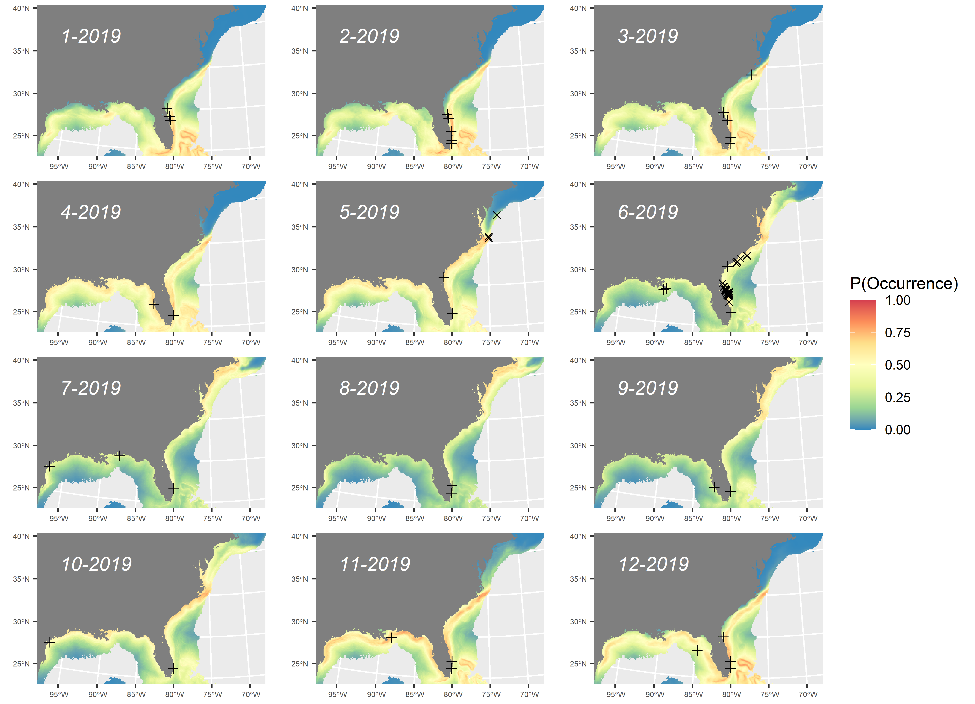 Figure S13. Time series of predicted probability of occurrence for manta rays for combined surveys (SEFSC, NARWC, and NYSERDA) weighted ensemble model for monthly average environmental conditions 2003 to 2019 with overlay of internal (X) and external (+) validation points. Map generated in R v4.1.2 (https://cran.r-project.org/bin/windows/base/).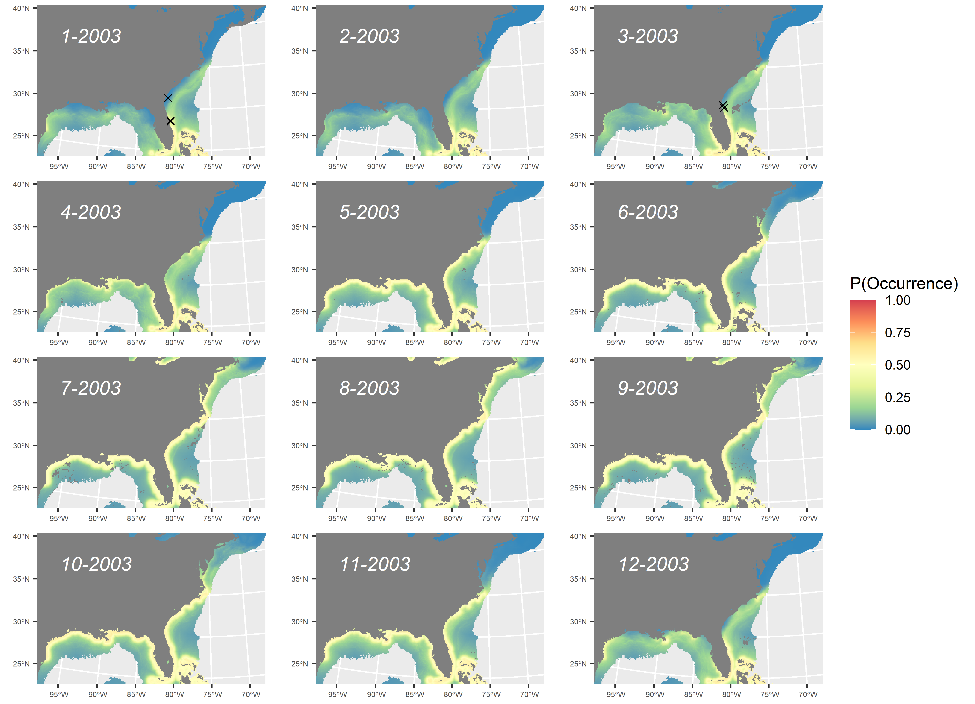 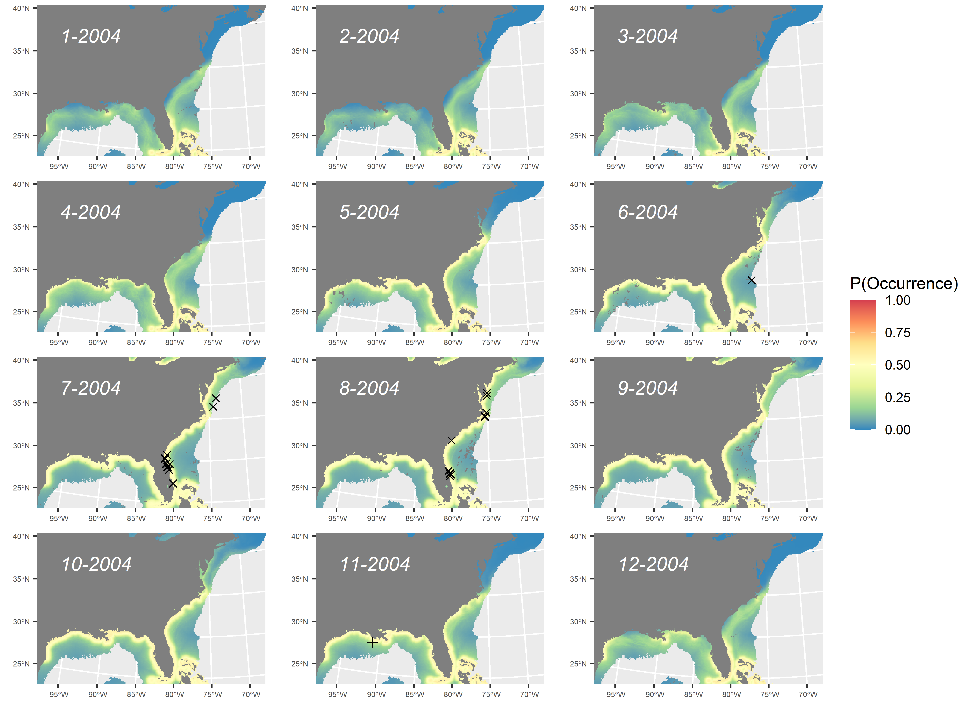 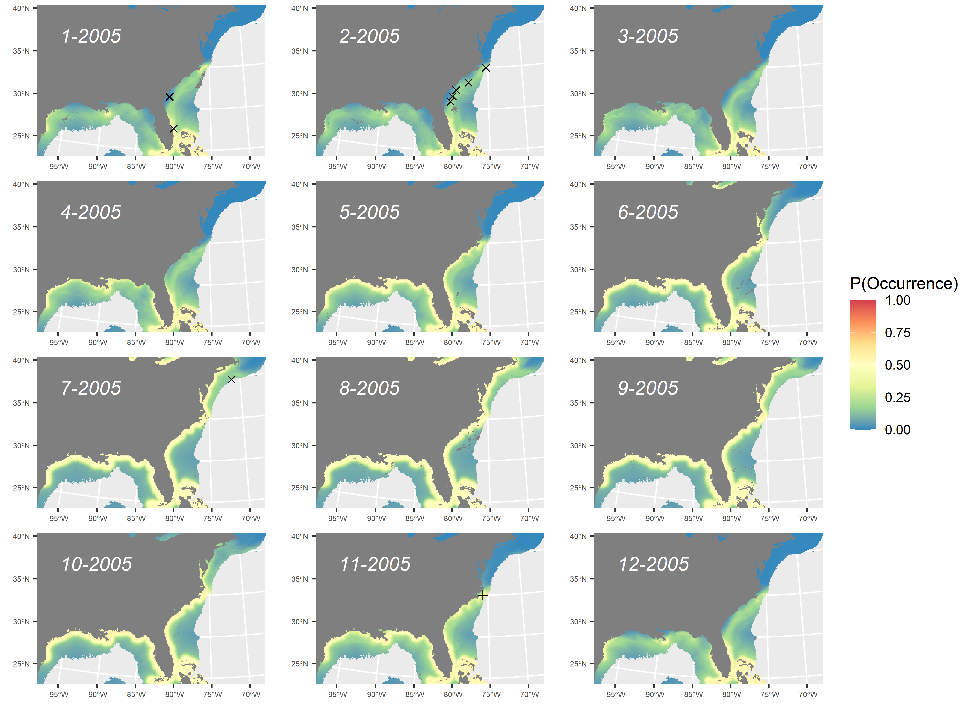 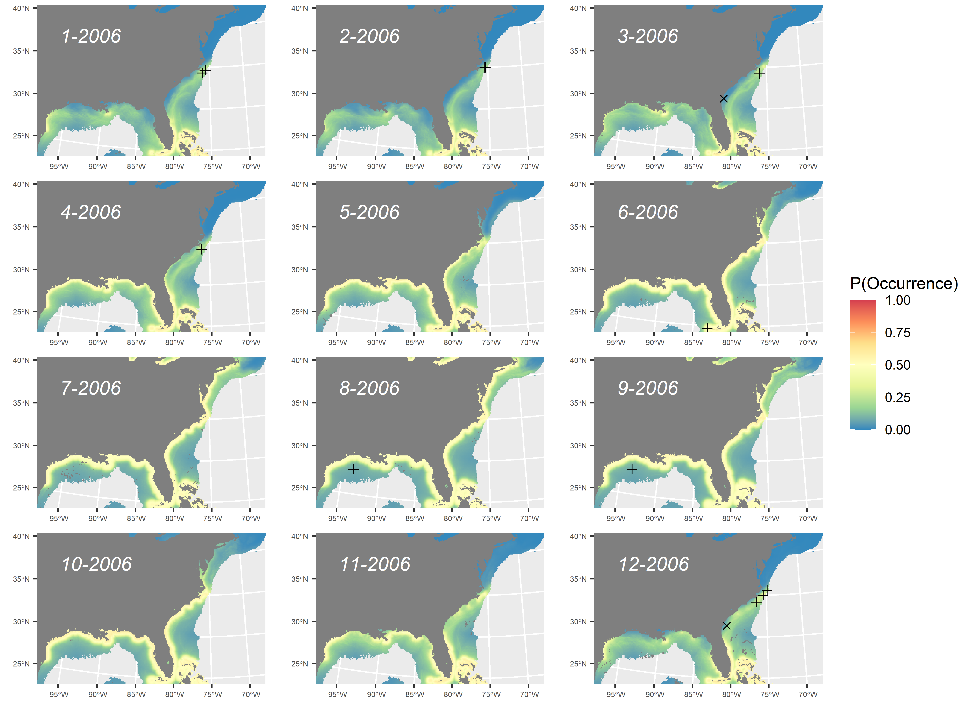 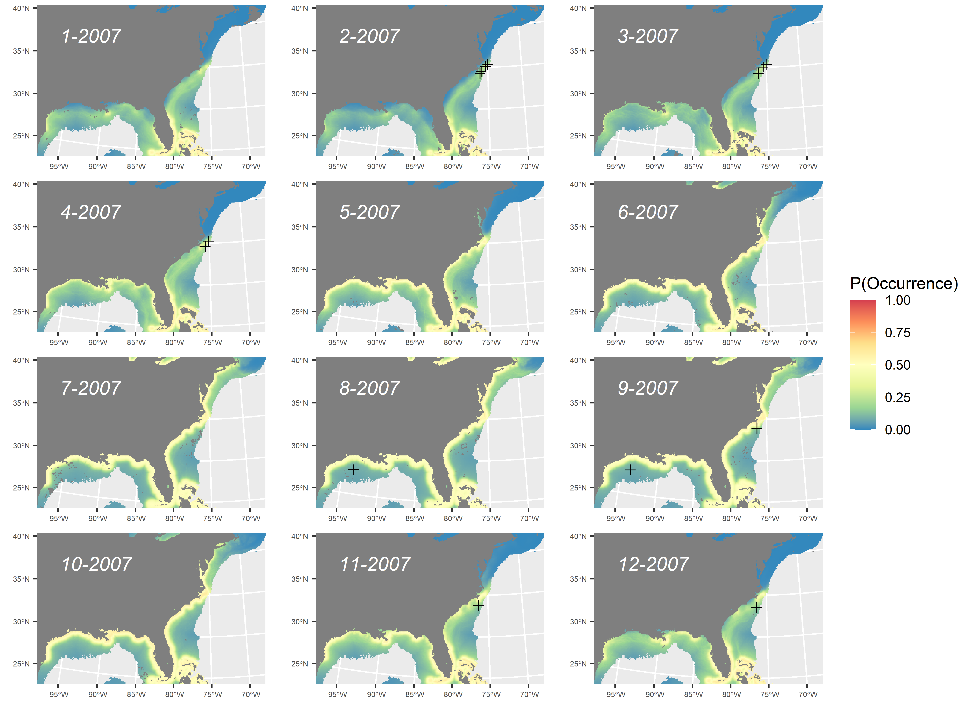 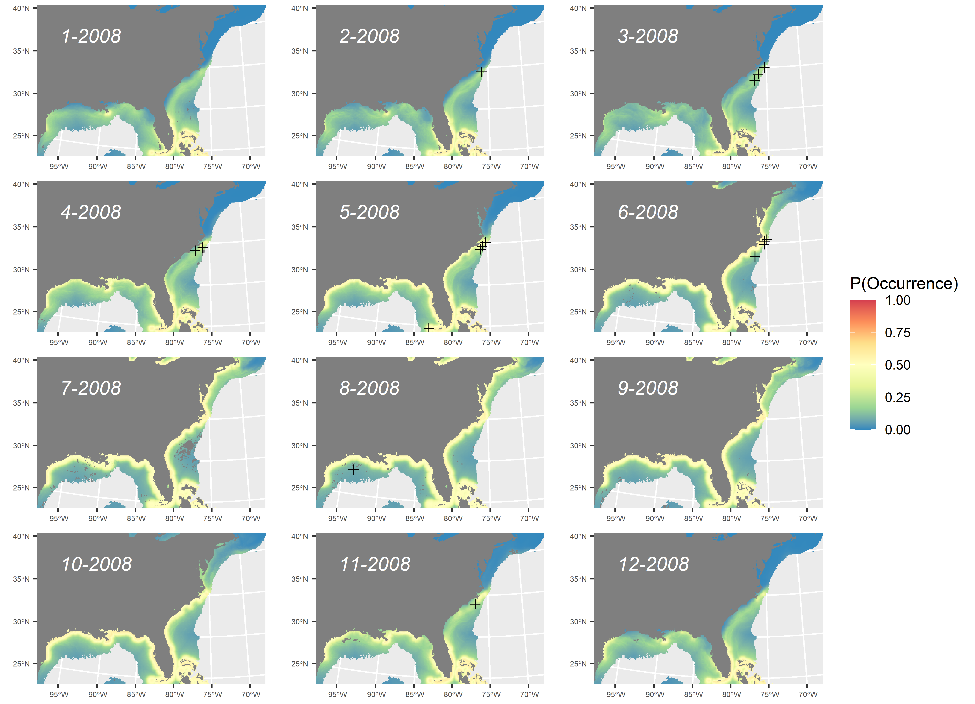 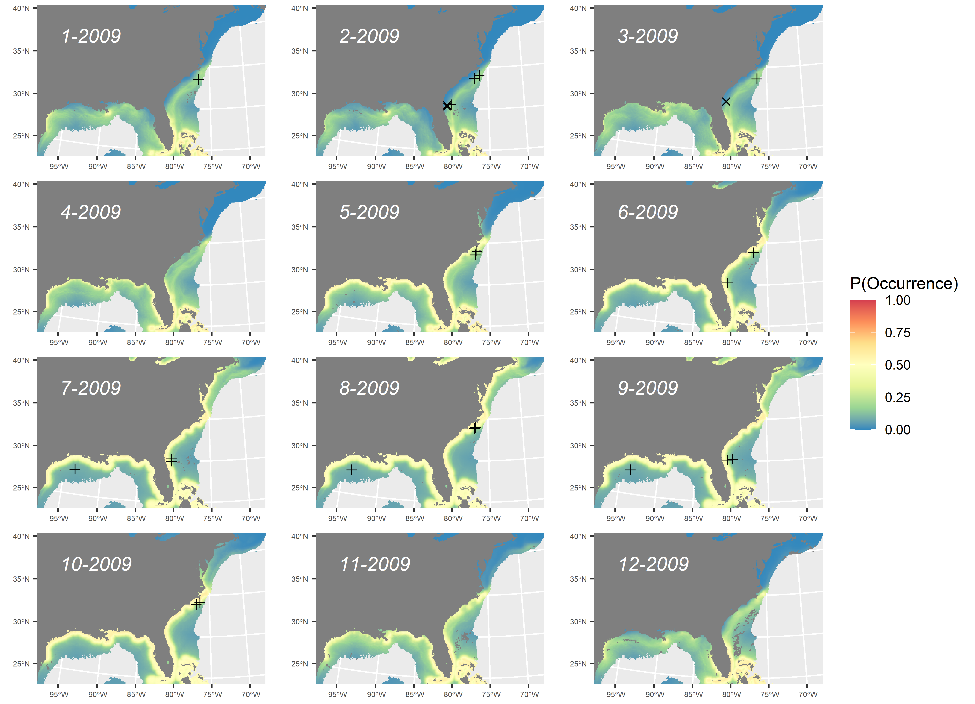 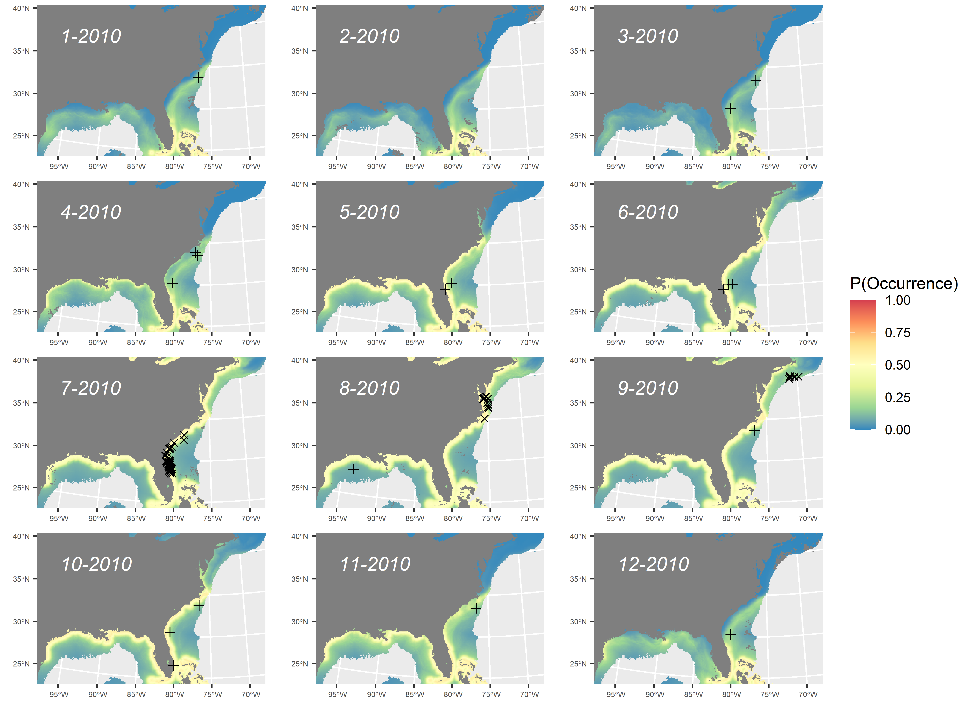 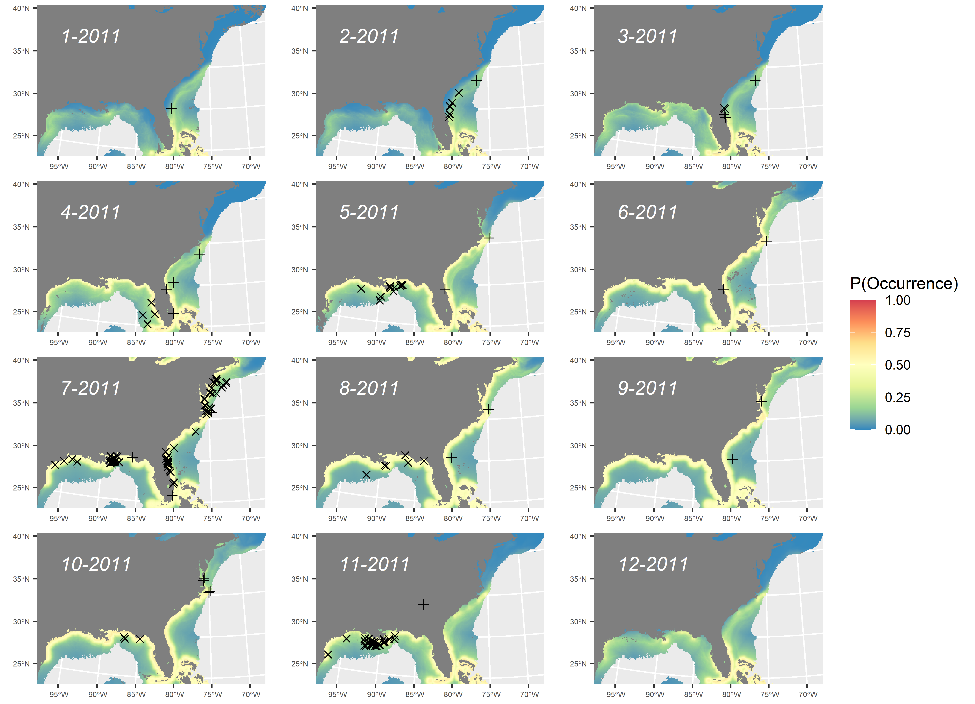 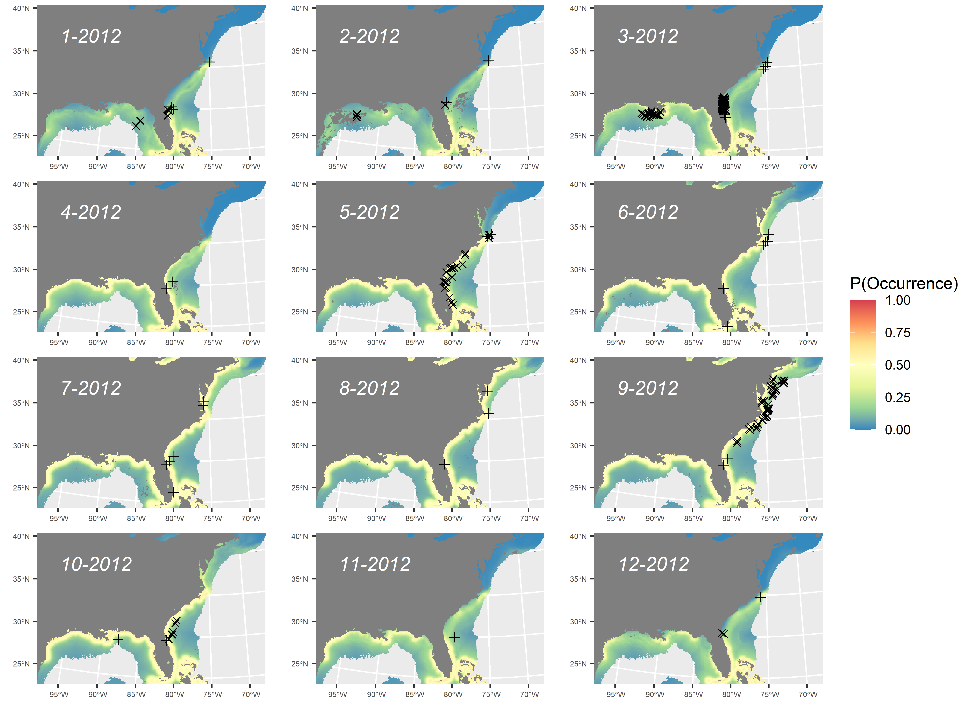 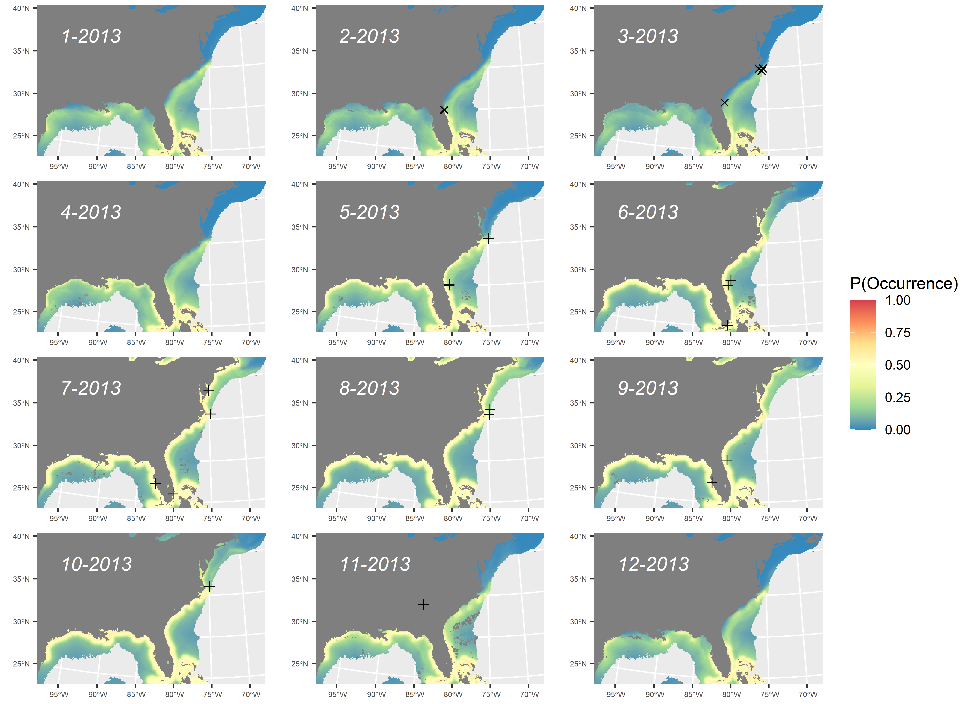 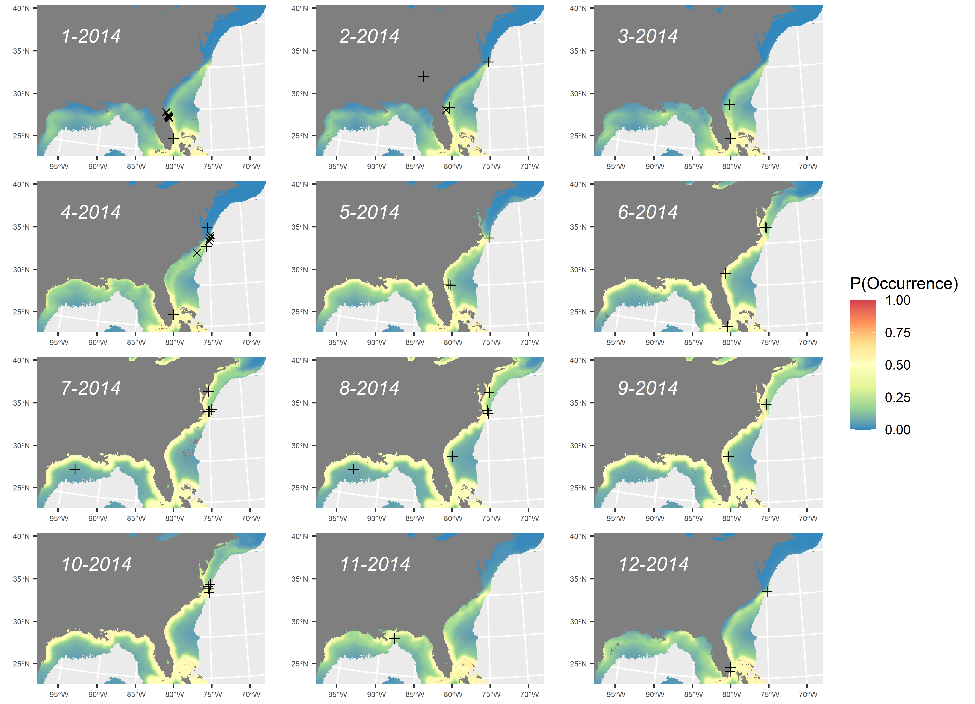 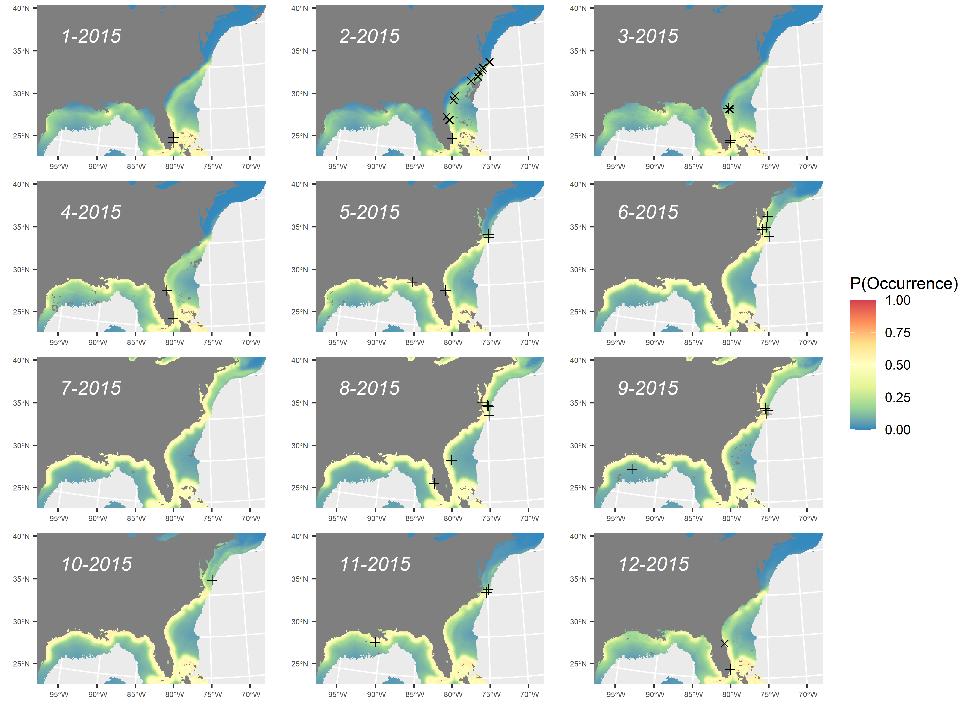 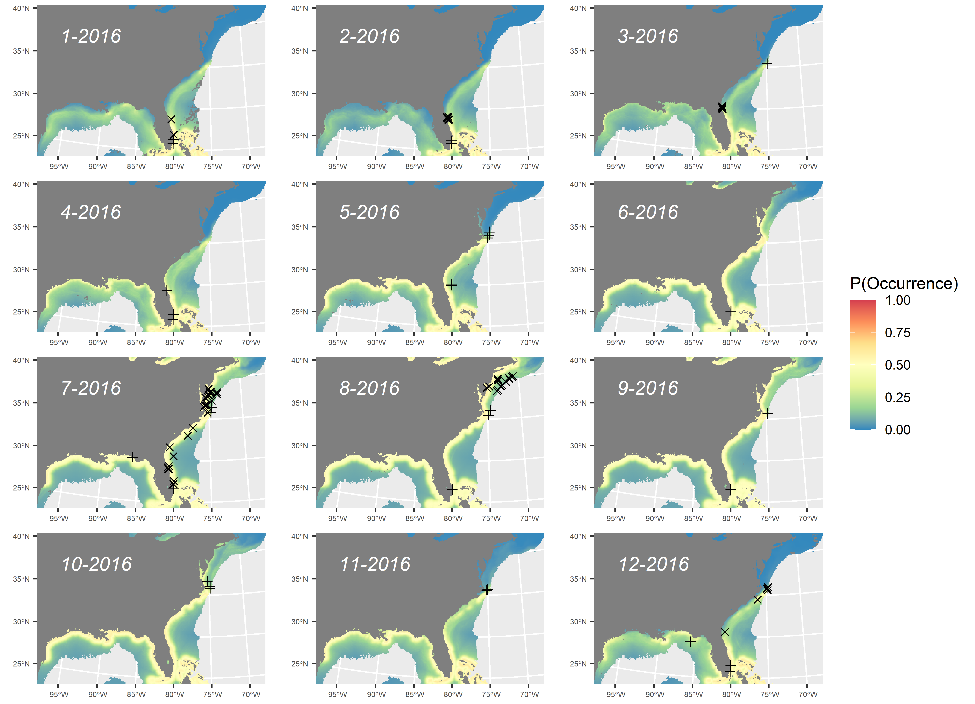 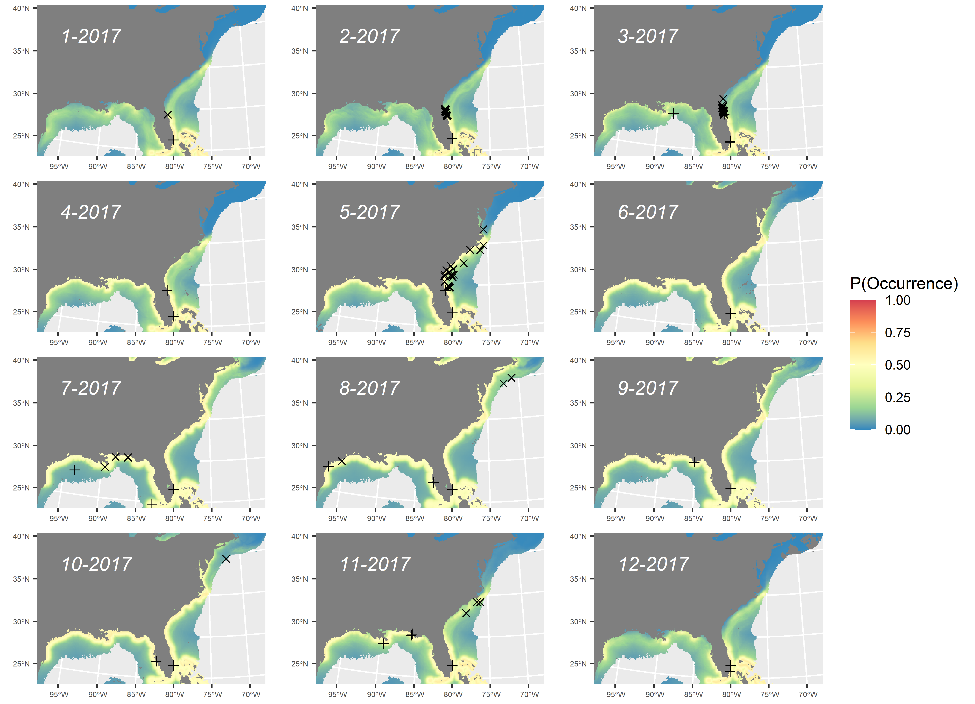 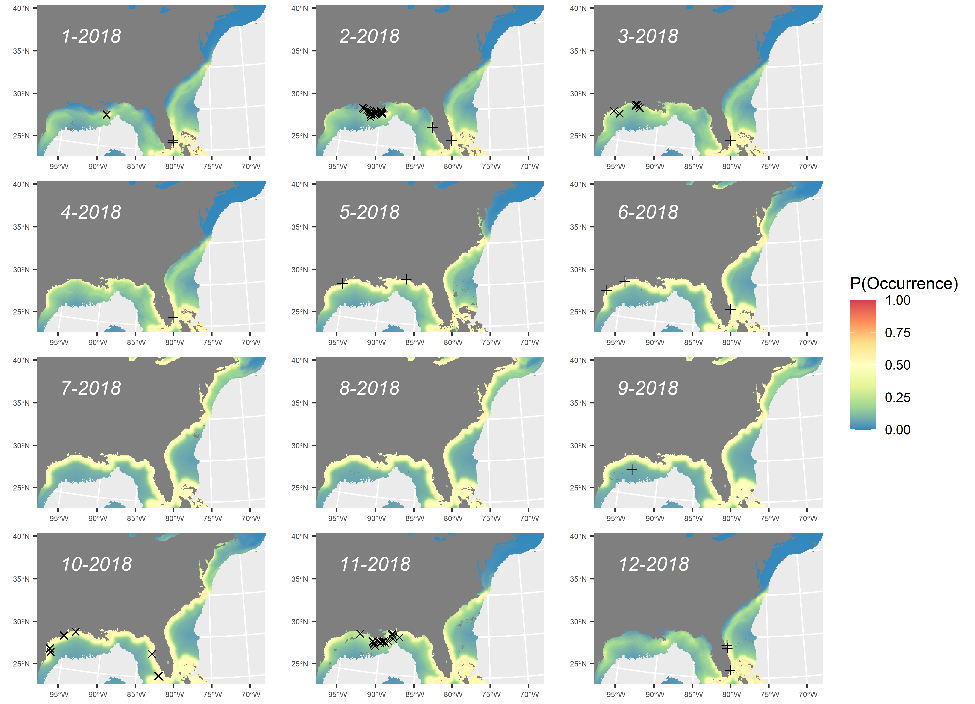 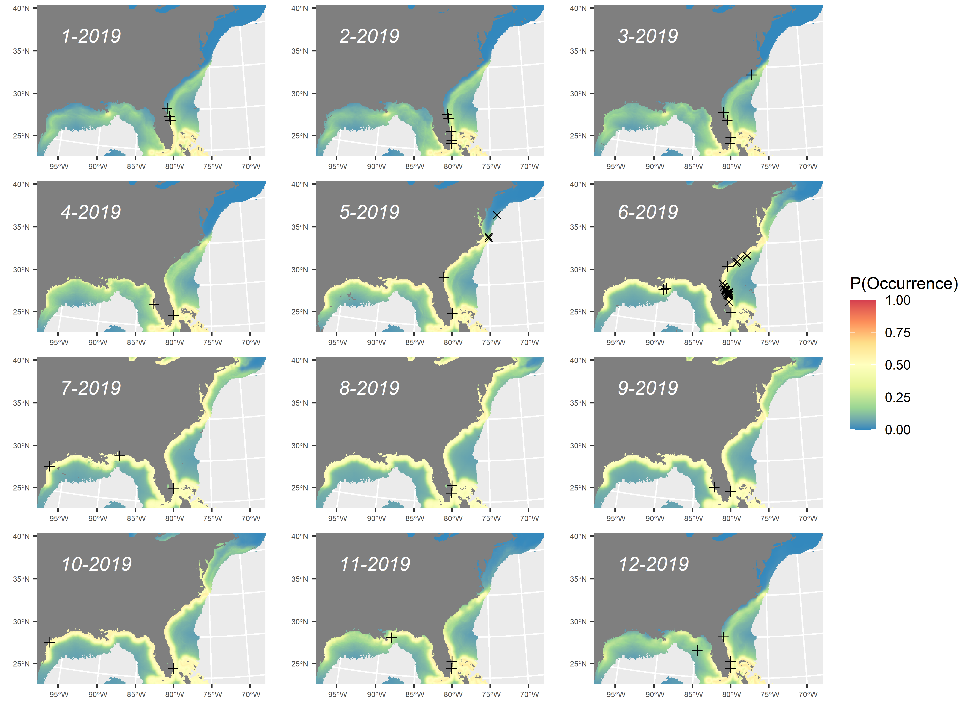 Figure S14. Time series of predicted probability of occurrence for manta rays for combined surveys (SEFSC, NARWC, and NYSERDA) model for monthly average environmental conditions 2003 to 2019 with overlay of internal (X) and external (+) validation points. Map generated in R v4.1.2 (https://cran.r-project.org/bin/windows/base/).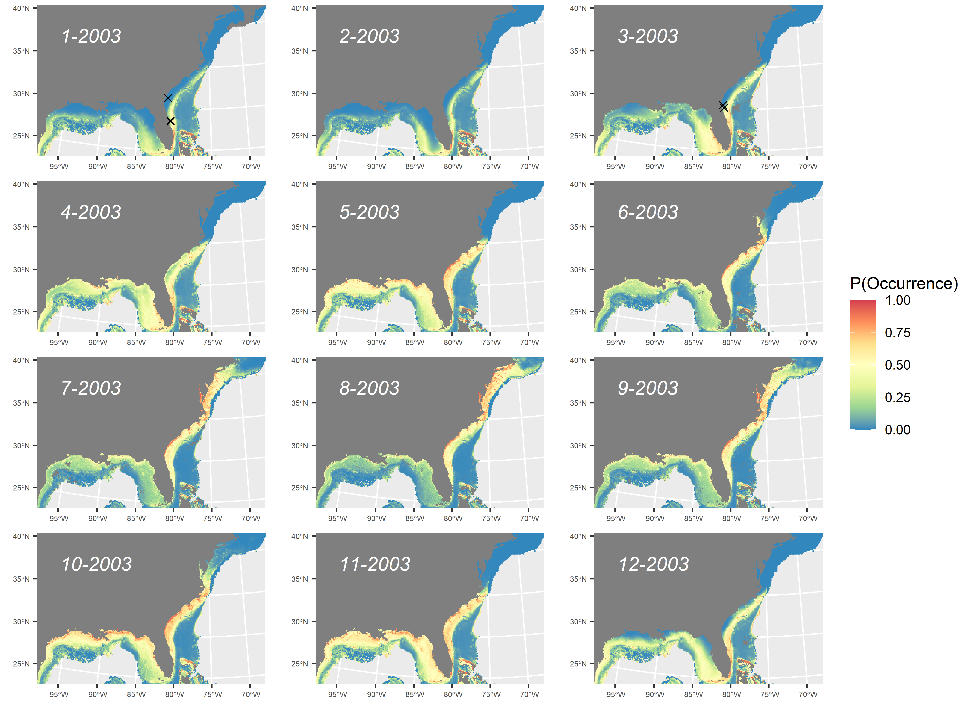 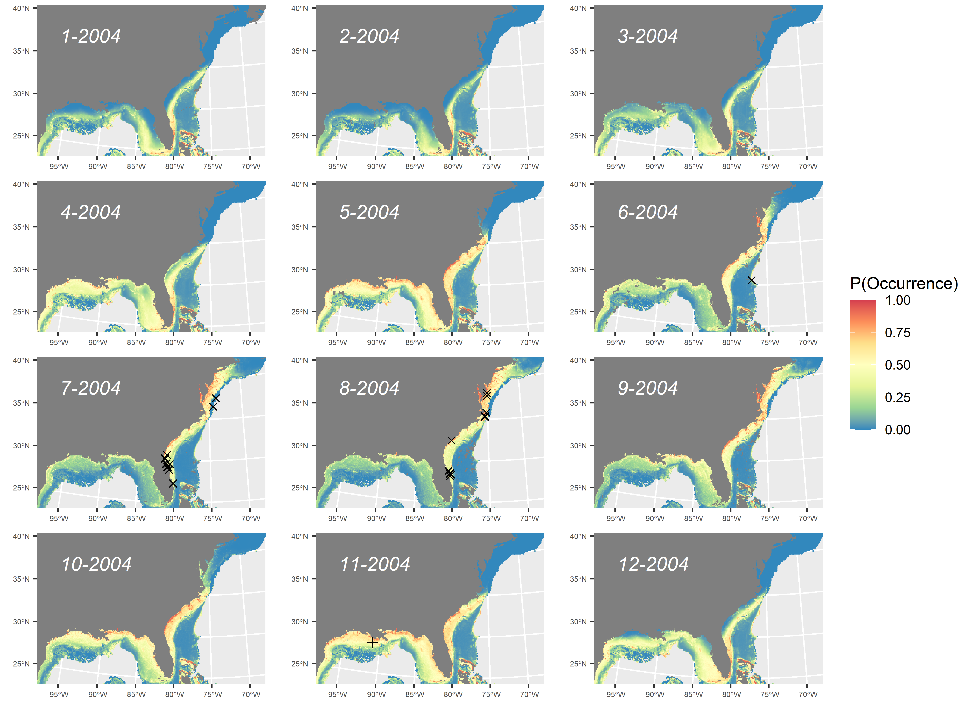 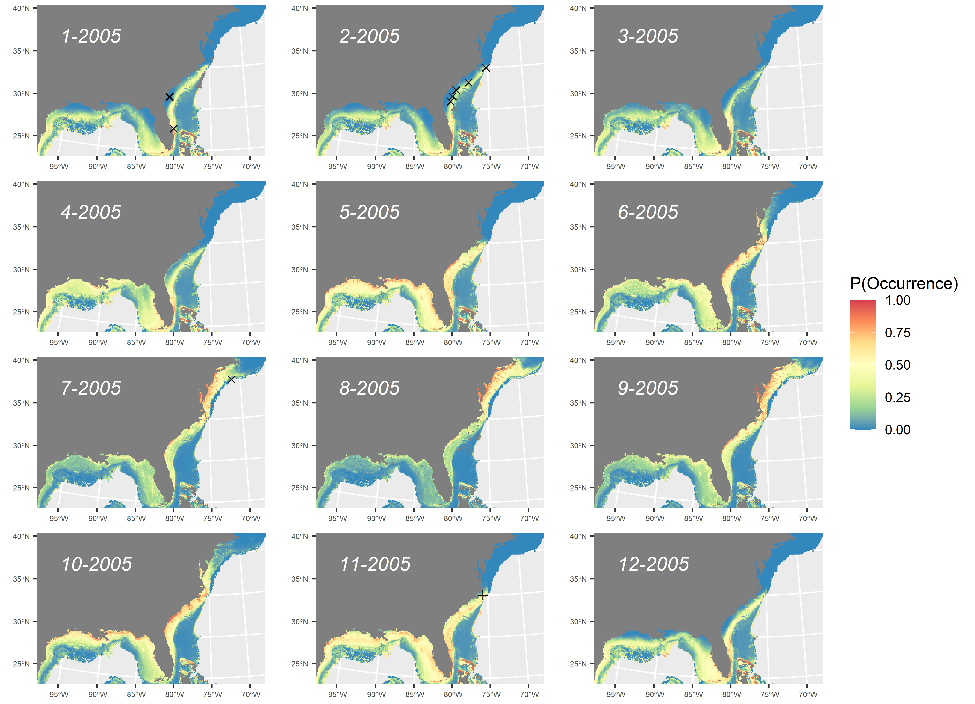 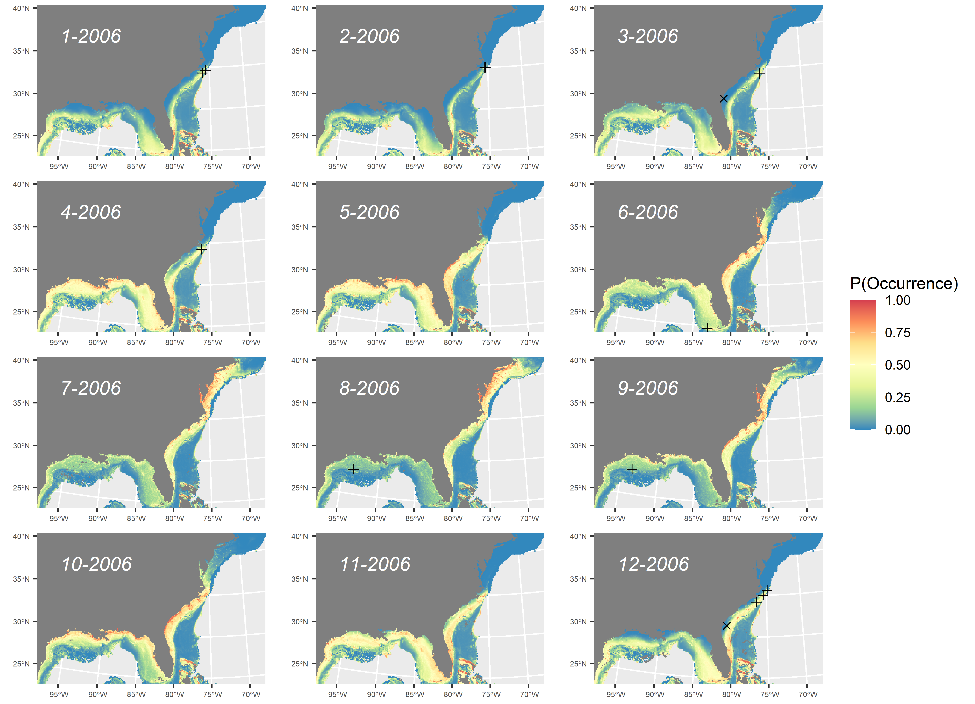 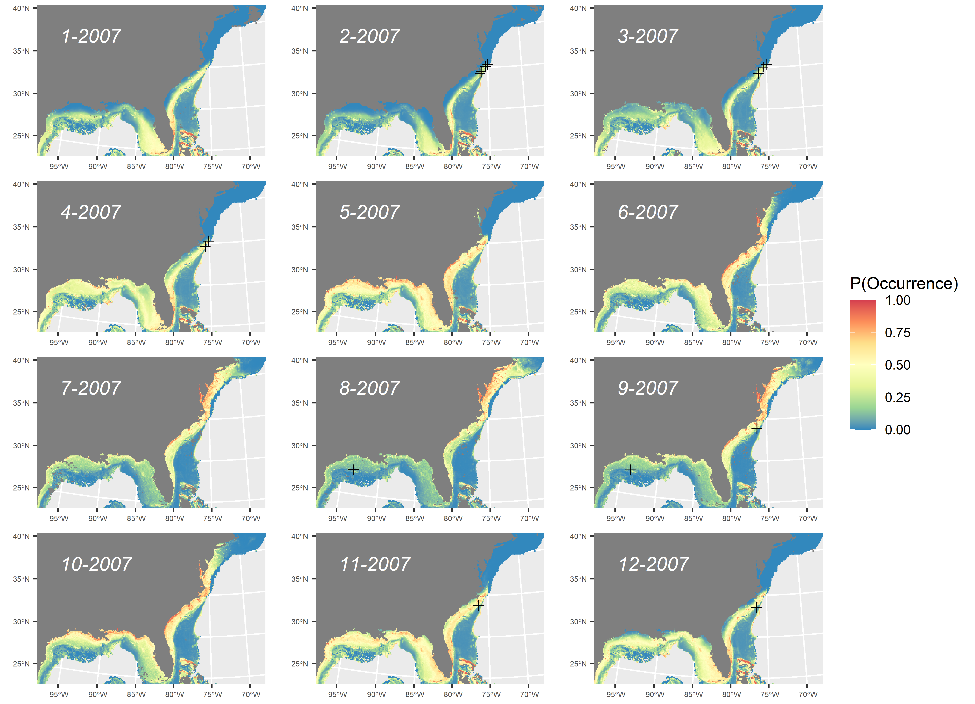 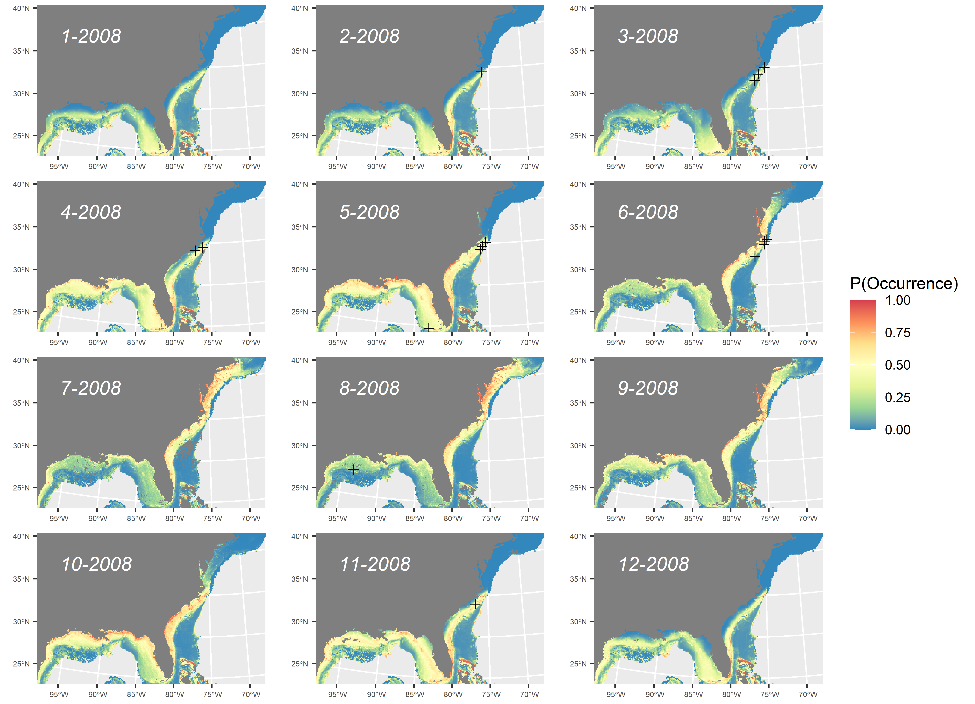 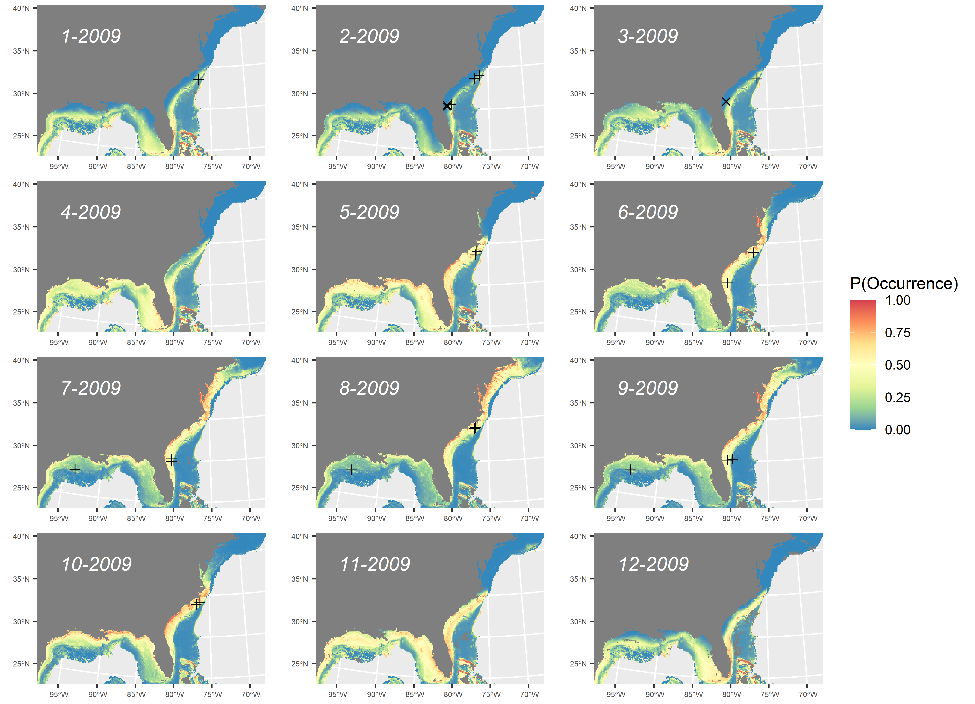 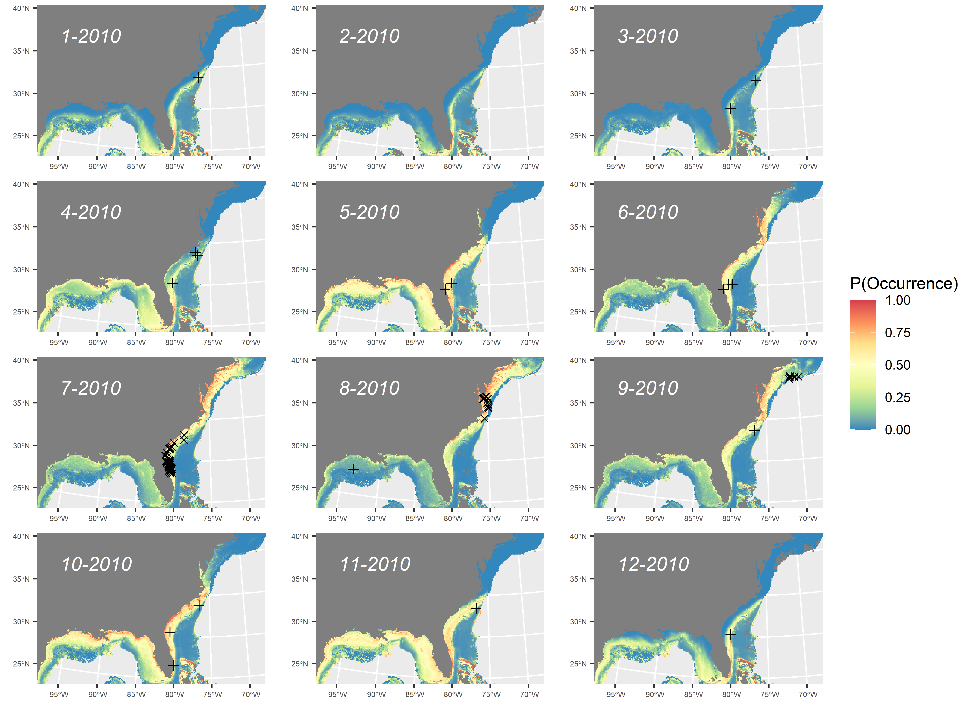 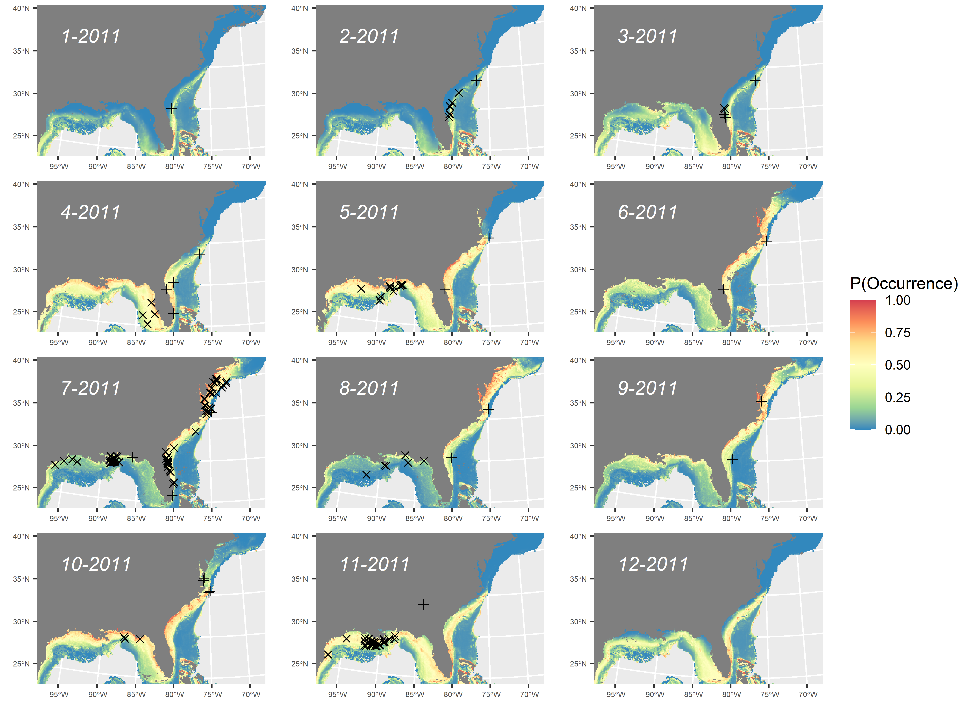 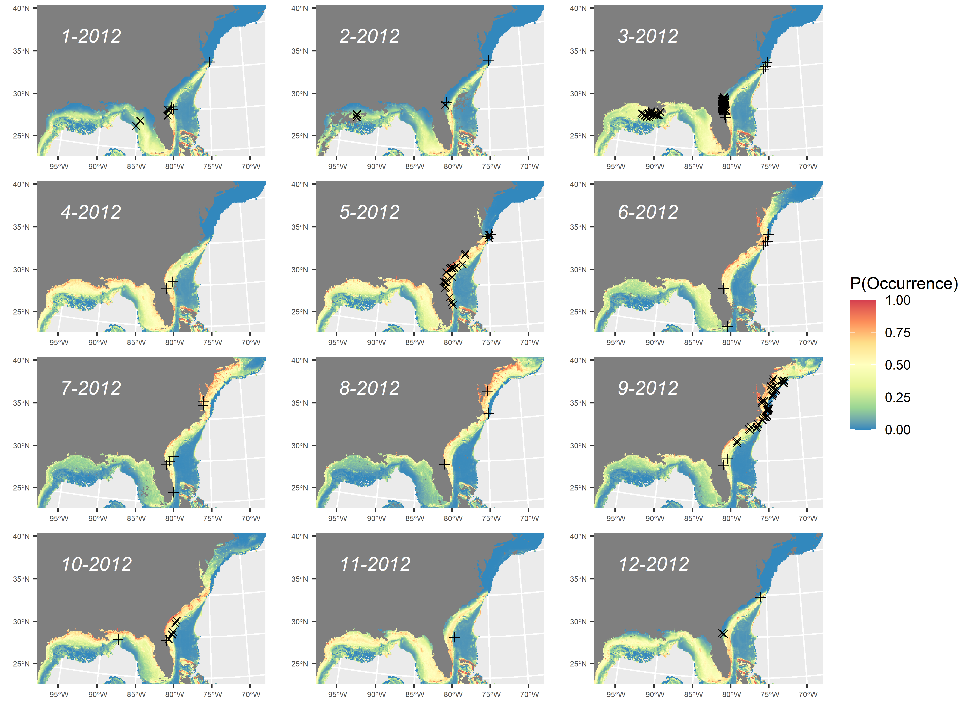 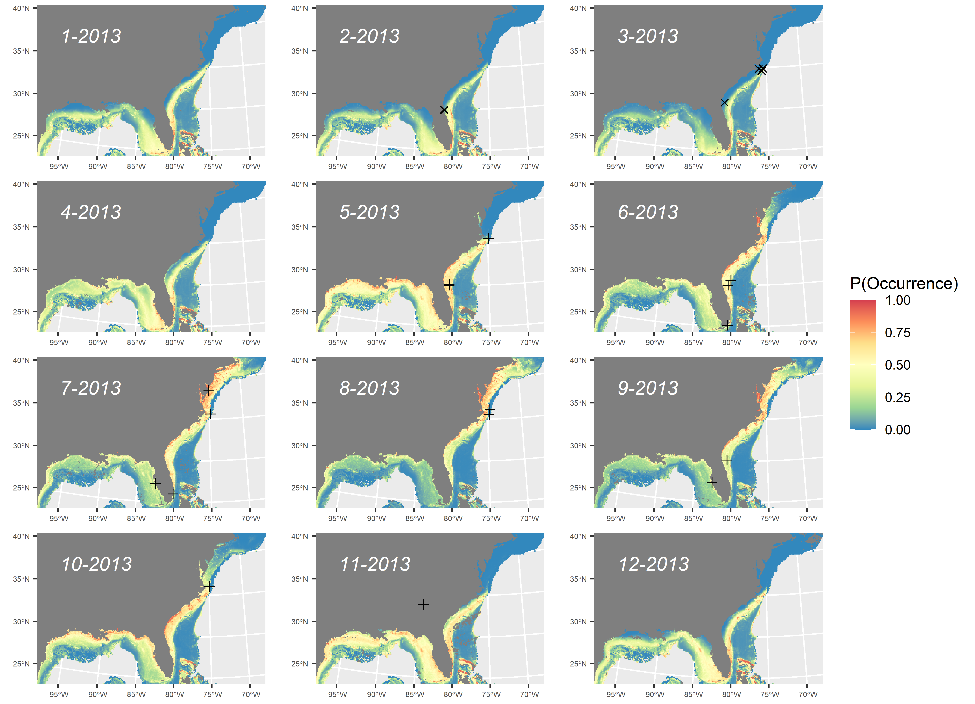 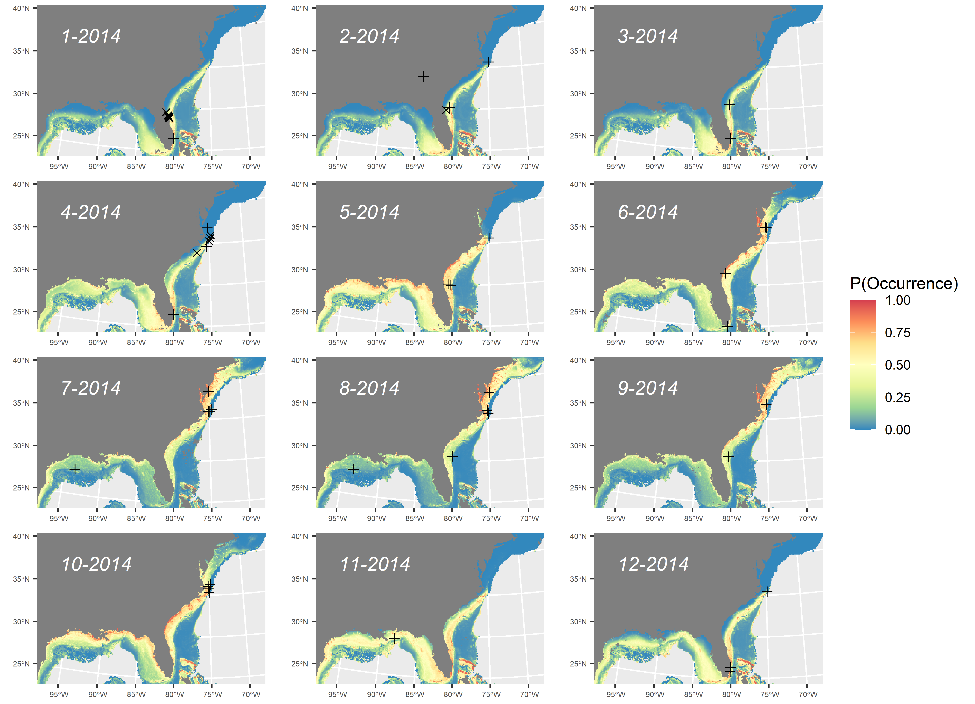 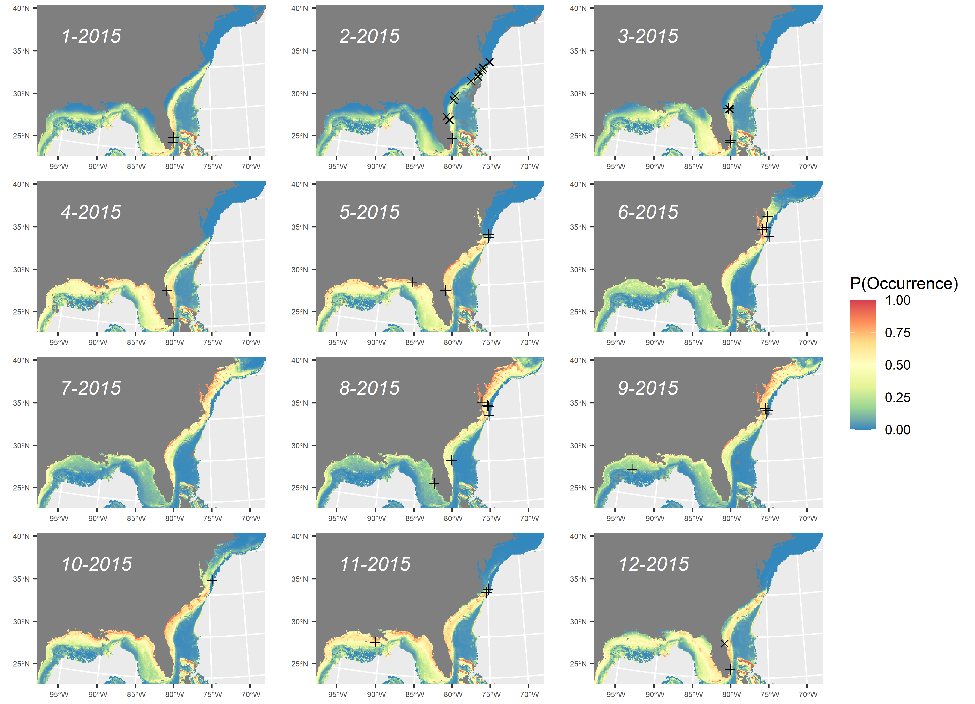 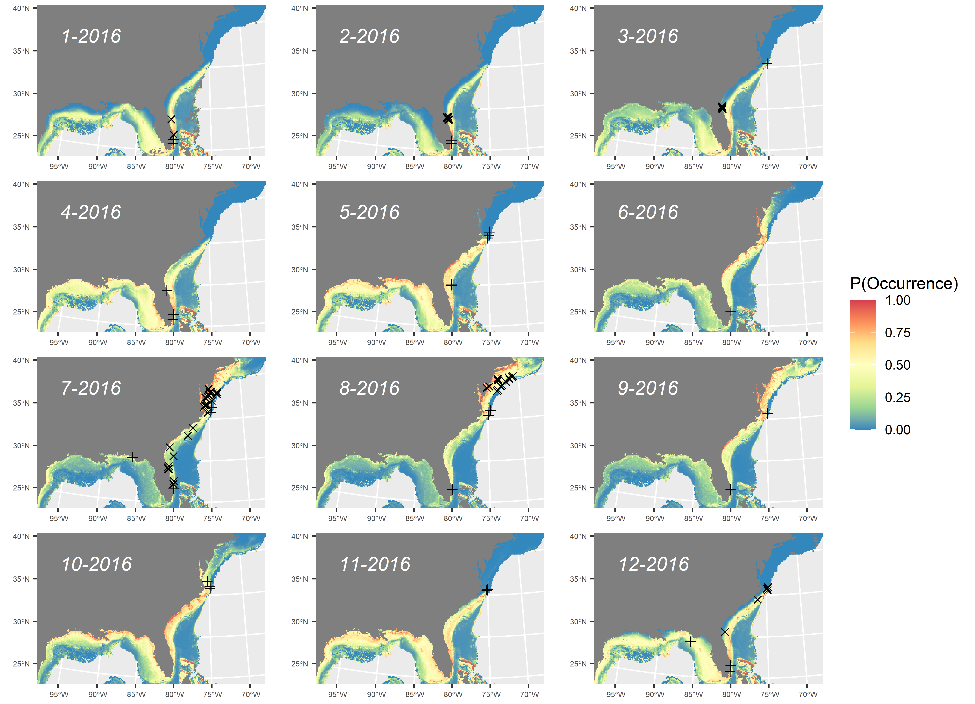 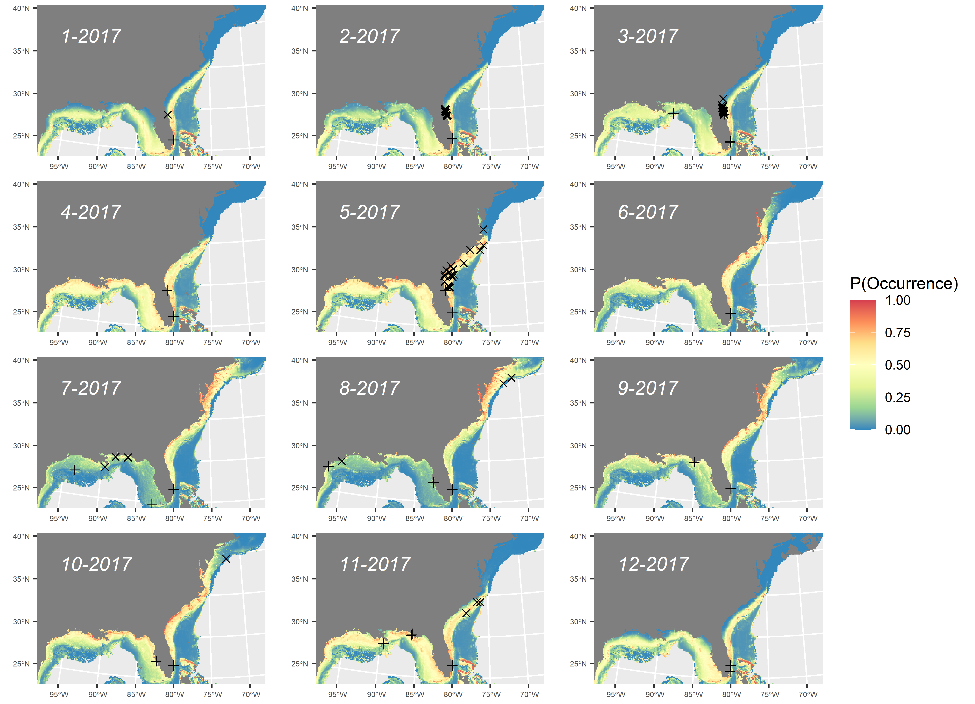 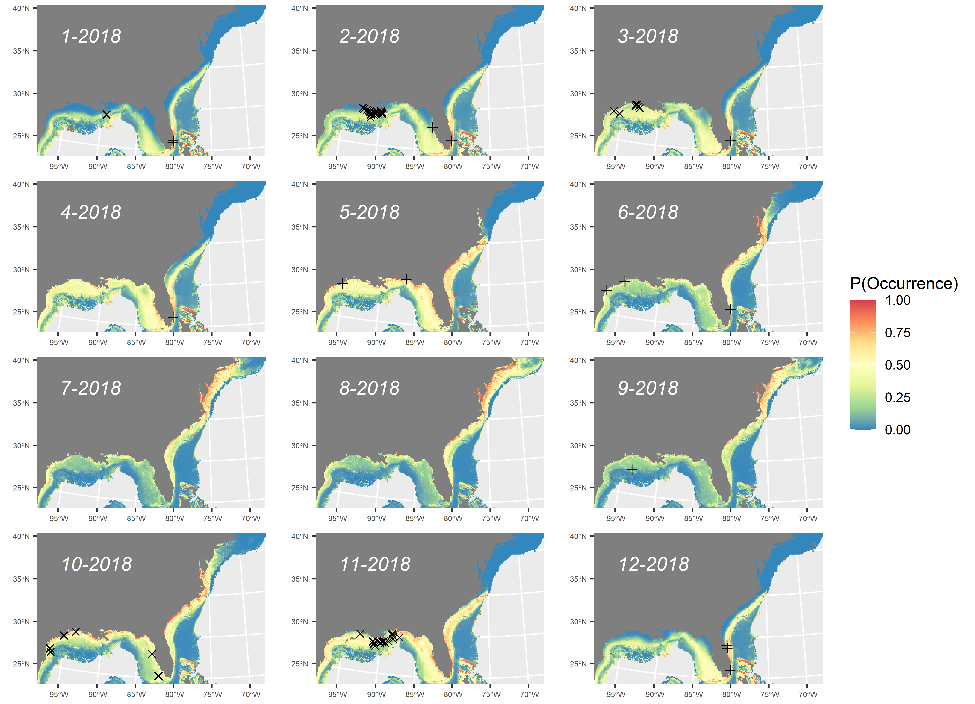 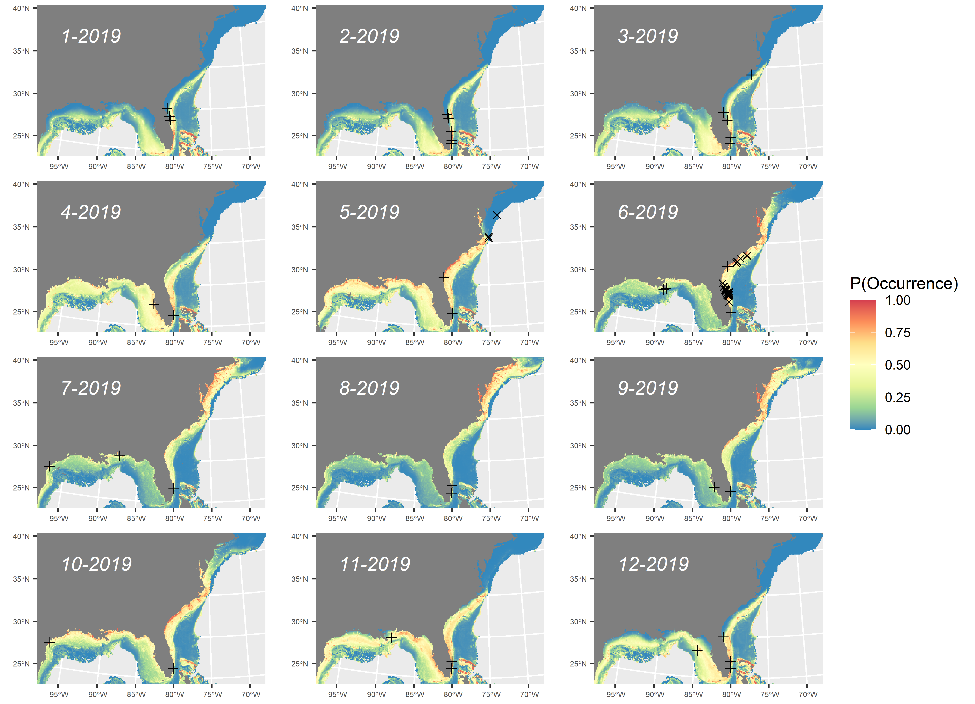 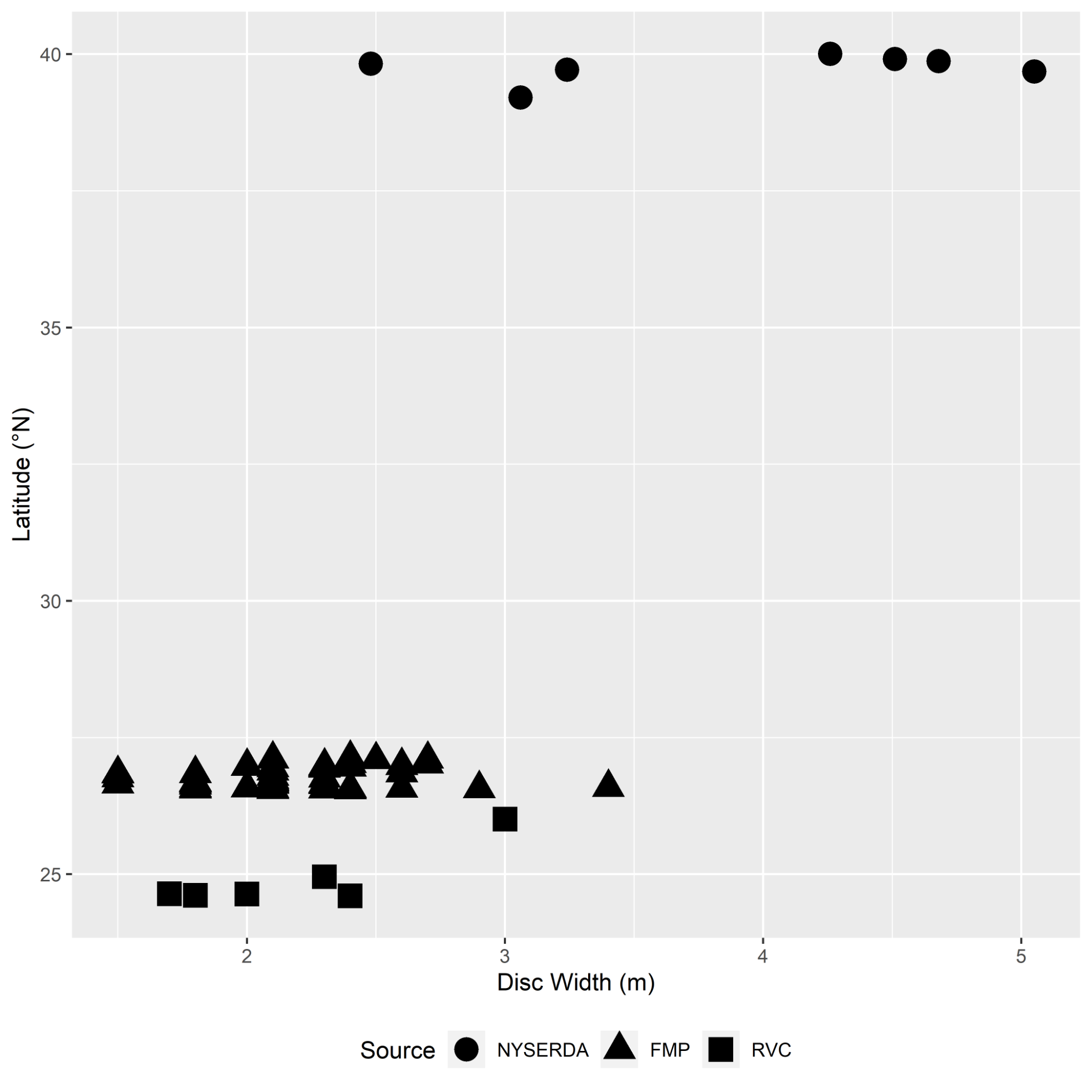 Figure S15. Estimated disc width (m) for manta rays observed by National Marine Fisheries Service Reef Visual Census (RVC) divers, Florida Manta Project (FMP) snorkelers, and NYSERDA aerial digital photographic survey, by latitude.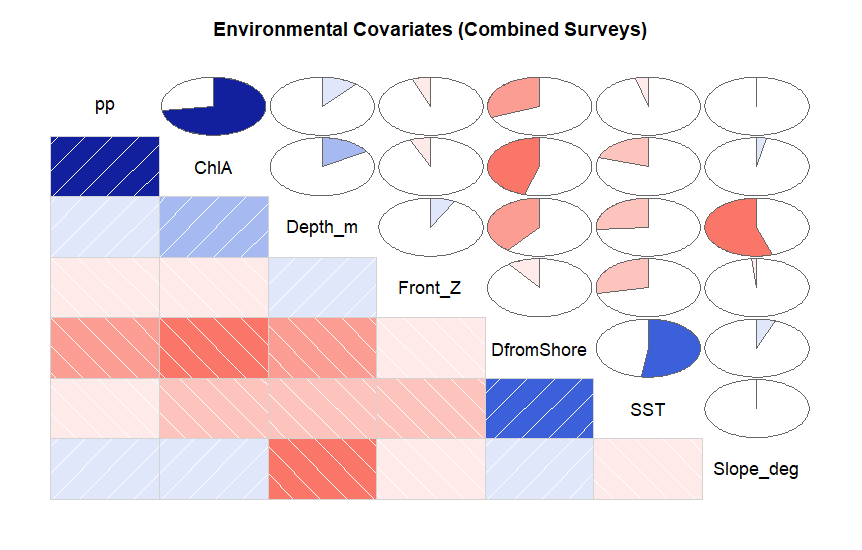 Figure S16. Correlogram of environmental covariates considered in species distribution modeling framework, including primary productivity (pp), chlorophyll-a (ChlA), bathymetric depth in meters (Depth_m), daily standardized thermal frontal gradients (Front_Z), distance from shore (DfromShore), sea surface temperature (SST), and bathymetric slope in degrees (Slope_deg). See Methods for more details on sources and resolution for these covariates. Map generated in R v4.1.2 (https://cran.r-project.org/bin/windows/base/).FormulaAICCVM p-valueP_aP_a (SE)Delta_AIC~CloudCover3471.910.9061650.5998220.0321630~13472.5230.8204150.5890460.0339320.612917~Haze+CloudCover3473.1460.893570.6030230.031791.235486~SeaState3473.2650.8771580.5907940.0333571.355334~g+CloudCover3473.4230.8955180.6015690.0318851.512541~SeaState+CloudCover3473.4380.8840260.6007670.0319281.527394~g3473.4450.8832110.5908660.0333951.535328~SunPen+CloudCover3473.6470.9132760.6022480.0319641.736823MRDS ModelAIC~distance*observer+Haze+Glare+SS4134.323~distance*observer+Haze+Glare4134.771~distance*observer+Glare4134.967~distance*observer+SeaState+Haze+Glare4135.285~distance*observer+Haze+g+Glare+SS4135.77~distance*observer+Glare+SS4135.803Distance ModelKeyAdjustmentOrderCovariatesdfAICmanta.hn.coshncos11153.154manta.hn.polyhnpoly11153.154manta.hr.coshrcos12155.144manta.hr.polyhrpoly12155.144manta.hn.sshncos1SeaState5155.07manta.hn.ss2hncos2SeaState6157.07manta.hr.sshrcos1SeaState6183.829manta.hr.phrpoly16156.79manta.hn.ss.cloudhncos1SeaState+CloudCover8160.313manta.hn.ss.glarehncos1SeaState+Glare9157.084manta.hn.ss.cloud.glarehncos1SeaState+CloudCover+Glare12151.668